Intercontinental Consultants and Technocrats PVT Ltd in Association with Geodev Ltd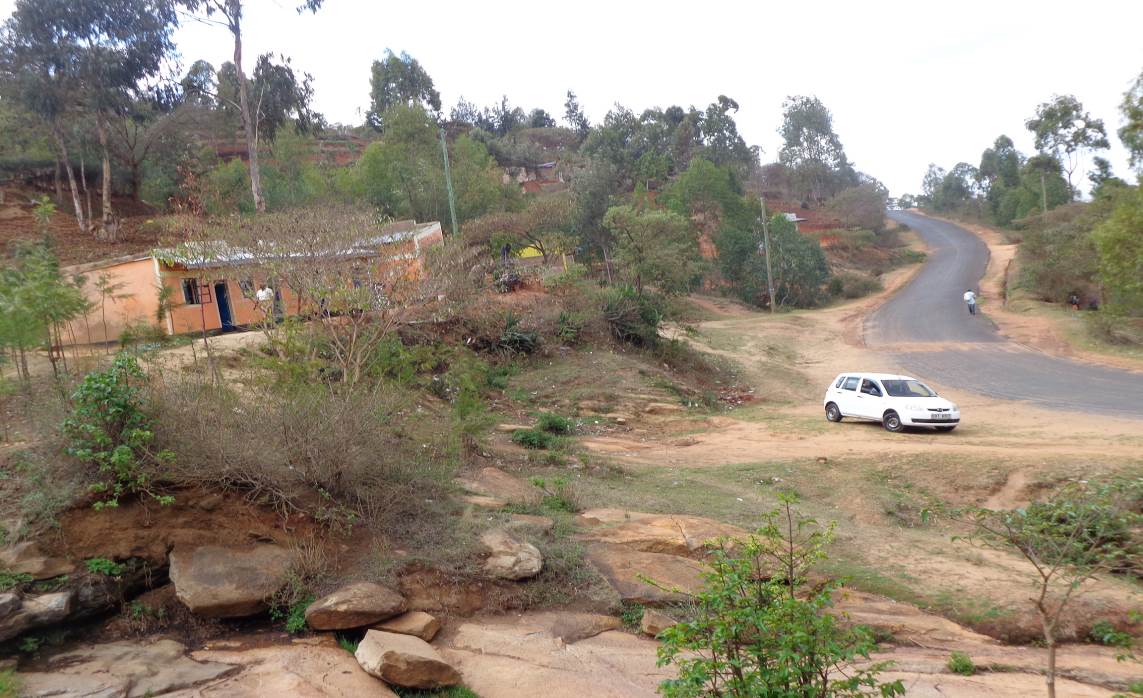 Final Abbreviated Resettlement Action Plan (ARAP) Report in the Construction of Kangundo -Kenol, Kenol-Koma, Katumani –Mombasa Rd and, rehabilitation of Kenol-Machakos Town-Katumani Link Road ProjectSubmitted by-Repcon AssociatesThe Repcon Center Sigona 410 off KEFRI/KARI Rd-Muguga P.O. Box 79605-00200, NairobiTelefax: 254-20-2248119; Mobile- 0721-274358/0736499399Email: info@repcon.co.ke				    	November 9, 2017ABBREVIATIONSARAP			Abbreviated Resettlement Action PlanCap			Chapter of the Laws of Kenya EHS			Environment Health and SafetyEMCA 1999 		Environment Management and Coordination Act 1999EMP 			Environmental Management PlanESIA 			Environmental and Social Impact Assessment GoK			Government of KenyaHa			Hectare LN			Legal NoticeLRCC			Locational Resettlement and Compensation Committeesm			meterM&E			Monitoring & EvaluationNaMSIP			Nairobi Metropolitan Services Improvement ProjectNEMA 			National Environment Management AuthorityO&M			Operation and MaintenancePAPs 			Project Affected PersonsPIT			Project Implementation Team PIM			Project implementation ManualRO			Resettlement officer RR			Road ReserveSGPs			Safe Guard PoliciesSCRCC			Sub County Resettlement and Compensation CommitteesTORs			Terms of ReferenceUS$ 			United States DollarDISCLOSURE PAGEThis Abbreviated Resettlement Action Plan is hereby disclosed for public review as follows:-Proponent:  	Ministry of Transport, Infrastructure, Housing & Urban DevelopmentState Department of Housing & Urban Development Assignment: 	Abbreviated Resettlement Action Plan-ARAP in the Detailed Engineering Design of the Kangundo (Tala)-Kenol, Kenol-Koma, Katumani –Mombasa Rd and, rehabilitation of Kenol-Machakos Town-Katumani Link Road ProjectFirm of Experts: 	Repcon Associates- NEMA Registration No. 0002Contact address: 	The Repcon Center, 			Sigona 410, off. KEFRI/KARI Rd Muguga			P.O. Box 79605-00200, Nairobi			Telefax: 254-20-2248119; Mobile- 0721-274358/0736499399			E-mail: info@repcon.co.ke		 	 Signed: ...... ..		Date.11/10/2017..................................................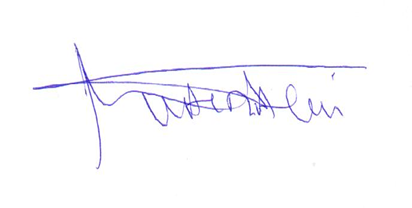 Michael M. WairaguLead Expert (Environment)Proponent: 	Ministry of Transport, Infrastructure, Housing & Urban DevelopmentState Department of Housing & Urban Development Contact address: 	P O Box 30130-0010020th Floor AMBank Building;Nairobi - KenyaAttention of:    		Eng. Benjamin Njenga - The Project Coordinator Signed: ...........................................      	Date.................................................EXECUTIVE SUMMARYINTRODUCTIONThe Government of Kenya, through its implementing agency, the Ministry of Transport and Infrastructure, Housing and Urban Development, Nairobi Metropolitan Development has commissioned Intercontinental Consultants and technocrats PVT Ltd in association with Geodev Ltd to carry out preliminary and detailed engineering design of Kangundo (Tala)-Kenol Road (C98/C99), Kenol-Koma Road (E474), Katumani –Mombasa Rd (D522) and Rehabilitation of Kenol-Machakos Town-Katumani (C99) Road.This Report provides the Abbreviated Resettlement Action Plan prepared to guide resolution of displacement impacts associated with development of the 70km long Project Roads Project. OBJECTIVES OF THE ARAP STUDYThe Abbreviated Resettlement Action Plan was designed to achieve the following objectives;To guide compensation against displacement in line with laws, regulations and guidelines for Resettlement/Land Acquisition Policy Framework of the Government of Kenya and the World bank.To identify and quantify different categories of Project –Affected - People   [PAPs] who would require some form of assistance, compensation, rehabilitation or relocation.To provide guidelines to stakeholders participating in the mitigation of adverse social impacts of the project.To verify the adherence and compliance of the World Bank’s Safeguard Policies.ARAP APPROACHThe main activity in the ARAP study was an inventory of all potentially affected persons. This took place in January 2017 and entailed administration of questionnaires on the PAPs identified along the route of traverse. Further, as part of the ARAP Study, consultations with secondary stakeholders took place. Based on the information collected, an Abbreviated Resettlement Action Plan has been prepared for the project. Core elements of the ARAP include an Asset register and entitlement matrix to guide compensation to all people likely to be affected.  0.4 	The Cut -off DateThe Cut-off Date is the date the census began. The initial cut-off date was fixed in November 2014 but due to changes in design this was revised and fixed in January 2017 which is the date the final census began. Persons who encroach on the area after the cut-off date are not entitled to compensation or any other form of resettlement assistanceLEGAL AND INSTITUTIONAL FRAMEWORK OF THE ARAP This ARAP and its entitlement matrix have been prepared in compliance with the applicable policy provisions of Kenyan Government and OP 4.12 of the World Bank on Involuntary Resettlement. OP 4.12 requires that an Abbreviated ARAP (ARAP) be prepared for all projects that anticipate minor land acquisition (10 percent or less of all holdings is taken)  and  fewer than 200 people  and no physical relocation is involved. Basically, this ARAP presents an inventory of (register) of people who will be affected by development of the project roads, a register of the assets that are to be displaced by the project and the proposed compensation package.  Relevant Kenya laws considered include:-The National Constitution 2010The Land Act 2012The National Land Commission Act 2013, etc.                        THE ARAP TEAMThis ARAP study was undertaken by a multidisciplinary team bringing together skills as follows:-Mr. Michael M. Wairagu-EIA Lead ExpertMs. Nancy Kanyi-SociologistMs. Monicah Nyang- Socio-economistMeshack Owino-BiometricianVALUATION AND COMPENSATIONSpectrum of Potentially Affected Persons (PAPs)Outcome of the inventory of potential PAPs in the Project Road by road section is provided in Table ES 01  below. The study has determined that there are 36 number of PAPs out of which 4 belong to corporates (Farmers Society and Church) and one has no records in the registry/unknown. In this respect, there are 31 number. of PAPs who went through the socio economic survey who include 21 landed PAPs and 10 structured PAPs as summarized in table ES 02. It’s worth noting that there are only 17 parcels of land which are being targeted for acquisition. Further analysis indicates that there are 12 affected structures, 11 out of which belong to PAPs on existing road reserve and one structure is on land targeted for acquisition. Table ES 01: Spectrum of the PAPs by road sectionTable ES 02: The  PAPs who went through the socio economic surveyQuantification of Displacement Impacts  Section 1,3 and 4  has 40 meters road reserve while Section 2 enjoys 25m of reserve. This is the designated road reserve upon which the road upgrading is being aligned into. A total of 1.36 ha will be acquired in the road upgrading project which, for a 70km road project is quite small.  This represents a significant drop from the 40.81 ha originally targeted and this has been achieved through a decision to restrict all road development to the existing road reserve.  Summary of Costs This ARAP recognizes two costs regimes as follows:-(a)	Costs towards CompensationCompensation costs have been computed based on the entitlement as applied to the Assets Register to yield to Costed Assets Register issued as Appendix 5.1 to this ARAP. A summary of the costed assets register is provided in Table ES 02 below.  A total of Kshs 29,488,444.90 (Read: Kenya Shillings Twenty Eight Million, One hundred and Ninety Seven Thousands, Six hundred and Twenty shillings, cents Fifty) has been identified under this vote. The bulk (55.91%) of costs will go to acquisition of 1.36 ha.Table ES 02: Gross Budget for the ARAP(b)	ARAP Implementation CostsA total of Kshs 8,846,533.47 (Read Kenya Shillings Eight Million, Eight   Hundred and Forty Six thousands, Five hundred and Thirty Three, Forty Seven cents five) equivalent to 30% of the Compensation Cost has been earmarked to facilitate Nairobi Metropolitan Development to implement the ARAP inclusive of capacity building for the PAPs, management of the GRM as currently managed by the Social Office under the Resident Engineer, and external monitoring.  (c) Contingency:A 20% Contingency has been allowed to cater for fluctuation in costs and any unforeseen cost elements. Kshs 7,666,995.67 (Read Seven Million, Six Hundred and Sixty Six thousand, Nine Hundred and Ninety Five, Sixty Seven cents only) has been voted for this. d) Total budget for the ARAPTable E02 above summarizes the gross budget for the ARAP computed at Kshs 46,001,974.04 (Read: Kshs Forty Six Million, One thousand, Nine hundred and Seventy Four shillings and four cents) will be required in implementing the ARAP. OTHER ASSISTANCE MEASURESAssistance to Vulnerable groups: Additional measures will be pursued as follows;-Creating of special programmes: While ordinary PAPs will undergo training on modalities of coping either the displacement, elderly and sick PAPs will not be available for such. An outreach programme in which they have been linking with the County Social Development Office for assistance either under the Cash Transfer Program,  relief assistance among others has been put in place, Monitoring management of proceeds from compensation: If left alone, some PAPs have no capacity to manage monies accruing from compensation and would end up losing the money without replacing lost assets. The Resettlement Officer will require to network with PAPs to ensure such PAPs have re-placed lost assets.Assistance through Corporate Social Responsibility (CSR) Programme: Under the CSR programme, training on conservation and crop husbandly have been mounted under the Environmental and Social programme of the in construction supervision.  Other components of the CSR already underway include:-Euphorbia fencing of all water pans (BOQ Item 1.20)Allowing communities access to water dammed for road construction during drought seasonSupport to local reforestation groups (BOQ Item 1.24)Engagement of local communities in reforestation and grassing of cut and fill areas 0.8 	REQUIREMENTS FOR MONITORING AND EVALUATIONMonitoring by the DoNMED: The arrangements for monitoring will fit in with the overall monitoring plan of the entire project under auspices of the DoNMED. For purposes of this ARAP, monitoring will ensure smooth administration of the compensation packages in a matter that favours all. Exposure of PAPs to vulnerability has to be safeguarded against all costs. So far, monitoring by DoNMED has entailed the following:Monthly site meetings bringing together the contractor, RE and ClientMonthly Technical MeetingsQuarterly monitoring by World Bank Missions: The RE Team prepares quarterly reports in anticipation of such missionsPost Project Impact Assessment: In order to ensure that compensation and assistance will enable the affected people to improve or restore their livelihoods, an external impact assessment will be undertaken 6-12 months after the implementation is completed to evaluate whether the intended objectives are realized. For this, suitable baseline indicators related to income, assets, land ownership, expenditure pattern of key activities, housing conditions, access to basic amenities, demographic characteristics, indebtedness, etc.0.9	CONCLUSION AND RECOMMENDATIONSFrom discussions with diverse stakeholders, there is a general agreement that the project is quite justifiable and necessary. It enjoys overwhelming public support. Further, this ARAP has determined that, with the exception of a few structures, the road upgrading project as currently aligned will occasion little displacement of people out of their farm holdings which greatly mitigates would be social and displacement impacts. Measures to offset impacts of the little displacement anticipated have already been identified.TABLE OF CONTENTSExecutive summary	iv1	Introduction	11.1	Background to this report	11.2	Objectives of the ARAP	11.3	Justification for the ARAP	11.4	The ARAP team	11.5	Principles of this ARAP	22	Project description	32.1	Ownership	32.2	Project description	32.3	The Socio-economic background	52.3.1	The County perspective	52.3.2	Administrative jurisdiction	53	Overview of the policy framework	103.1	Overview of the policy framework	103.2	An overview of GOK policy blueprints	103.3	Legal framework In compulsory land acquisition	103.4	The land acquisition process	173.5	World Bank’s safeguard policies	193.5.1	Involuntary resettlement (Op 4.12)	193.5.2	Institutional context	193.5.3	Comparison of Kenya land laws & World Bank/Gap Analysis	204	The ARAP methodology	244.1	Scope of the ARAP study	244.2	ARAP methodology	254.3	Stakeholder consultations	254.3.1	The need for stakeholder consultations	254.4	Field inventory of PAPs and assets	274.4.1	Questionnaire design	284.4.2	The Socio-economic survey	284.4.3	Data cleaning and analysis	284.4.4	Computation of the assets register	294.5	Approach to valuation of PAP assets	294.5.1	Principles in asset valuation in the ARAP study	294.5.2	Parameters to valuation	294.5.3	Valuation methods adopted	294.6	Modalities for disclosure	305	Findings of the ARAP process	315.1	Potential scope of displacement	315.1.1	Spectrum of potentially affected persons (PAPs)	315.1.2	The Socio Economic Data	315.1.3	Quantification of Displacement Impacts	325.1.4	Cost allocation in The ARAP	335.2	Socio Economic Survey	355.2.1	Focus of the survey	355.2.2	Approach to the socio-economic survey	355.2.3	Characteristics PAPs Participating in the Socio-Economic Survey	355.2.4	Household basic needs	386	Resettlement Measures and Entitlement Matrix	406.1	Eligibility	406.1.1	Principle Authorities	406.1.2	Criteria for Eligibility	416.2.3: The Cut -Off Date	416.3: The Entitlement Matrix	416.4: The Resettlement Budget	436.5: Other Assistance Measures	457	The Institutional Arrangements for ARAP Implementation	467.1	Agencies Responsible for Resettlement Activities	467.2	Roles And Responsibilities in ARAP Implementation	468	Grievance Management and Redress	518.1	Overview	518.2	Anticipated Types of Grievances	518.3	Management Mechanism	518.3.1	General Principles and Key Aspects	518.3.2	Grievance Registration and Monitoring	528.3.3	Village Level in Cooperation with DoNMeD	538.3.4	Mediation Committee (Sub County)	548.3.5	Third Level: Resort to Justice	558.3.6	National Land Commission Grievance Mechanism	559	Implementation Schedule	569.1	Loan Effectiveness and Implementation Planning	569.2	Implementation Phase Activities	579.3	Compensation Process	589.4	Removal of Assets	589.5	Costs in the ARAP Implementation Schedule	5910	Procedure for Monitoring and Evaluation	6010.1	The Concepts	6010.1.1	Monitoring	6010.1.2	Project Evaluation	6010.1.3	Indicators and Means for Verification	6010.1.4	Progress/Output Monitoring	6010.1.5	Effect Monitoring	6010.1.6	Impact Monitoring	6010.2	Procedure for Internal Monitoring	6210.2.1	Development of Criteria and Indicators for Monitoring	6210.2.2	Responsibility for Internal Monitoring	6310.3	External Monitoring	64Appendices	67INTRODUCTIONBACKGROUND TO THIS REPORT The Government of Kenya, through its implementing agency, the Ministry of Transport and Infrastructure, Housing and Urban Development, Nairobi Metropolitan Development has commissioned Intercontinental Consultants and technocrats PVT Ltd in association with Geodev Ltd to carry out preliminary and detailed engineering design of Kangundo (Tala)-Kenol Rd (C98/C99), Kenol-Koma Rd (E474), Katumani –Mombasa Rd (D522) and Rehabilitation of Kenol-Machakos Town-Katumani (C99) Road.Under this contract, and in line with existing national legislation and international practice, the Consultant is expected to develop an Abbreviated Resettlement Action Plan (ARAP) to guide resolution of displacement Impacts associated with development of the Road Project. This report gives the findings of the Abbreviated Resettlement Action Plan Study undertaken as an integral part of the design project. The ARAP was prepared under contract by the Consultants with Environmental Experts and Sociologist from Repcon associates, duly registered and licensed by NEMA-and other Government of Kenya (GoK) agencies. OBJECTIVES OF THE ARAPA detailed description of the road project is provided in Chapter Two below.  The Abbreviated Resettlement Action Plan is designed to meet objectives as follows;-To identify   and assess   potential   impacts from land take.To identify and quantify different categories of Project –Affected   People   [PAPs] who would require some form of assistance, compensation, rehabilitation or relocation.To provide guidelines to stakeholders participating in the mitigation of adverse social impacts of the project including compensation and rehabilitation for affected people. To verify compliance with the land acquisition and resettlement regulations   and   industry’s standards including the World Bank’s Safeguard Policies.To generate baseline data for monitoring and evaluation of how well the mitigation measures   will be implemented during the project cycleJUSTIFICATION FOR THE ARAPThis ARAP has been prepared consistent with the applicable policy provisions of Kenyan Government and the provisions of the World Bank's Safeguard Policy on Involuntary Resettlement (OP 4.12). OP 4.12 requires that an ARAP be prepared for all projects that anticipate minor land acquisition(10 percent or less of all holdings is taken)  and  fewer than 200 people  and no physical relocation is involved.  Basically, this ARAP presents an inventory of (register) of people to be affected by development of the project roads, a register of the assets that are likely to be displaced by the project and the proposed compensation package. THE ARAP TEAMThis ARAP study was undertaken by a multidisciplinary team bringing together skills as follows:-Mr. Michael M. Wairagu-EIA Lead ExpertMs. Nancy Kanyi-SociologistMs Monicah Nyang-Socio-economistMeshack Owino-BiometricianPRINCIPLES OF THIS ARAPPreparation of this Abbreviated Resettlement Action Plan has been guided by core principles as follows:(i)  Minimization of DisplacementIn line with the OP 4.12, displacement under the project will be minimized through the following design procedures:The development planned to avoid any impact on structures  to avoid displacement/relocation accordingly. To the extent possible, Project facilities will utilize public easements- pipelines, public taps, other linear infrastructures etc. wherever possible.(ii) Livelihood Restoration One of the objectives of this ARAP is to ensure that livelihoods are improved or restored to pre-displacement levels. To restore people’s income-earning opportunities after land acquisition and resettlement, OP 4.12 specifies that “displaced persons are   provided with development assistance in addition to compensation measures thus, the following will also be included ;An additional 15%markup under every PAP budgetTrainings on good crop husbandry and environmental conservation as part of CSRProvision of tree seedlings to all PAPs and local reforestation groups as CSR.(iii)  The Need to Cushion Vulnerable GroupsVulnerable households may have different needs from most households, or needs unrelated to the amount of land available to them. The social-economic survey conducted as part of this ARAP identified some female headed households (10) and elderly people 70 years and above (6) as being vulnerable and in need of cushioning. As well, this ARAP recognizes the need for providing additional support to the vulnerable groups to facilitate faster adjustment in terms of relocating property and re-establishing again. They will undergo capacity building in respect to environmental conservation and in this light, tree seedlings will be provided to enable soil conservation in their farms and along the road reserve. They will require to be attached to the county social services office for counseling and inclusion in the social development projects PRESENTATION OF THIS ARAP REPORT This ARAP is presented in 10 chapters and 4 Appendices. A glossary of terms is issued as Annex One to this report. PROJECT DESCRIPTIONOWNERSHIP The project is owned by the Republic of Kenya through the implementing agency, Ministry of Transport and Infrastructure, Housing and Urban Development, Directorate of Nairobi Metropolitan Development under the NaMSIP initiative and is being financed by the World Bank.PROJECT DESCRIPTION The project Roads comprises of four sections amounting to 70 km as follows;Section 1: Kangundo (Tala)-Kenol Rd (21.452 km) Section 2:  Kenol-Koma Rd (9km). Section 3:  Katumani –Mombasa Rd (9km).Section 4: Kenol-Machakos Town-Katumani Link Road (30km) 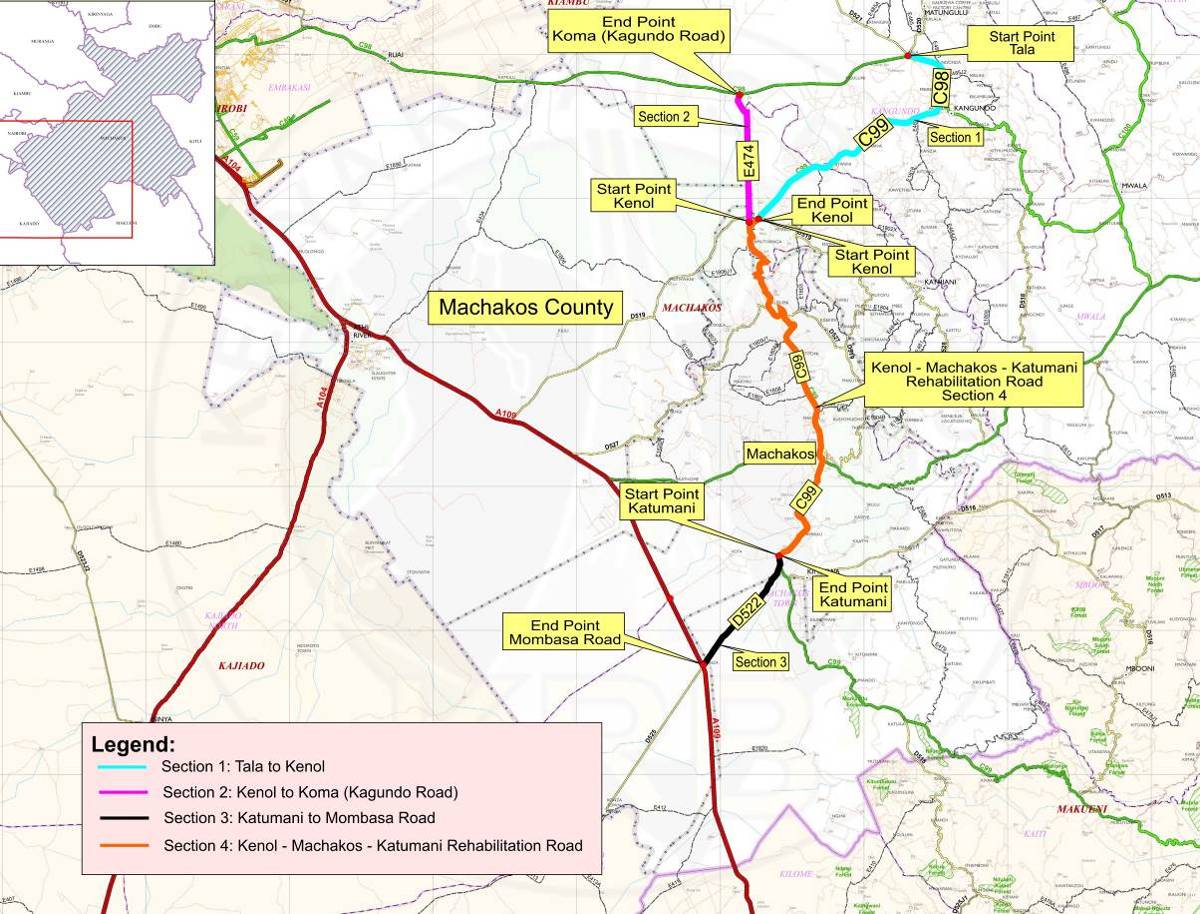 Fig 2.1: The road sections targeted for reconstruction between Mombasa road and Kangundo road.Section 1 (Kangundo (Tala) -Kenaol-C98/C99  Road is 21.452 km long and starts at the junction of Tala (Kilimambogo) of C98 and Kenol C99 road. The first 6 km of the road is tarmac and balance of gravel standard. There are various quarries, stone crashing and sand harvesting activities along this route. It traverses various rivers including the Kathaana River whose bridge construction has occasioned land acquisition. 4 parcels have been affected amounting to only  0.537 acres of land. The existing road reserve of 40m is adequate for the road construction works and there are no encroachers on this road.Section 2: The Kenol-Koma Rd (E474) section is a 9km long gravel road that starts at the Kenol Junction with C99 thereby proceeding to join the same road (C99) at Koma Market. The road is relatively straight with a total land acquisition amounting to 0.984 acres or 9 parcels of land.Section 3:  Katumani (C99) –Konza (A109) Mombasa Rd it is 9km long. The road starts at the junction with the Machakos –Wote road just past Katumani proceeds in a SW direction to join Mombasa Road. It traverses a wildlife dispersion area.  This section is barely built, the existing  road reserve is adequate(40m) and has no land acquisition and hence no PAPs.Section 4: Kenol-Machakos Town-Katumani Link Road (30km). This road, currently built to bitumen standard starts at Kenol. This section is entirely tarmac which is dilapidated at some sections. The road from Kenol to Machakos cuts through a hilly terrain dominated by the Mua and Sinai hills. Land is being acquired for Mwania bridge construction on km 25.There are 4 parcels of land (1.844acres) that will be acquired. Additionally, between km3.8 to 7 are shops gates and toilets which have encroached on the road reserve belonging to 11 PAPs.Full information is provided in Chapter 5 below on the findings of the ARAP .Table 2.1: Area to be affected by the project THE SOCIO-ECONOMIC BACKGROUNDThe County PerspectiveMachakos County covers 6,208 square kms and has a population  of 1,098,584 as per 2009 census (Male – 49 %,Female – 51 %); with an age distribution of 0 to 14 years at 39%,  15 to 64 years 56% and 5% above 65 years. The population annual Growth Rate is 1.7 % with a current estimate of 264,500 households. The capital town Machakos is cosmopolitan and is located 64 kilometers southeast of Nairobi. The prevailing local climate is semi-arid and the landscape is hilly, rising from an altitude of 1,000 to 1,600 meters above sea level. Administrative jurisdictionAccording to the Machakos County Development Profile, Machakos County is divided into eight sub-counties (Machakos, Kangundo, Matungulu, Kathiani, Yatta, Masinga, Athi River and Mwala) which are further sub divided into 22 divisions, 71 locations and 233 sub locations all covering 6,208 square kilometres of land. (i) Location and administrative set-upTable 2.1 provides a summary of the administrative jurisdictions traversed by the proposed 70km long road project. The entire road project falls will traverse 4 sub-Counties namely;- Central, Kathiani, Kangundo and Matungulu in the process covering a total of 11 administrative locations. 39 out the 70 kilometres of road project are located within the Central sub-County which also accounts for 6 out of the 11 administrative locations covered. Table 2.2: Administrative jurisdiction within the traverse(ii) Population dynamics along the route of traverseGoing by the 2009 National Population Census, the 10 locations traversed by the road project had a combined population of 148,162 people (Table 2.2 above/Plate 2.1) equivalent to 9.1% of the County Population.  This population is spread out in a ground area of 849.3 square kilometres implying a population density of 913 persons per square kilometre. Highest population densities in excess of 2000 per square kilometre occur within Machakos Town and vicinity followed by Kangundo. 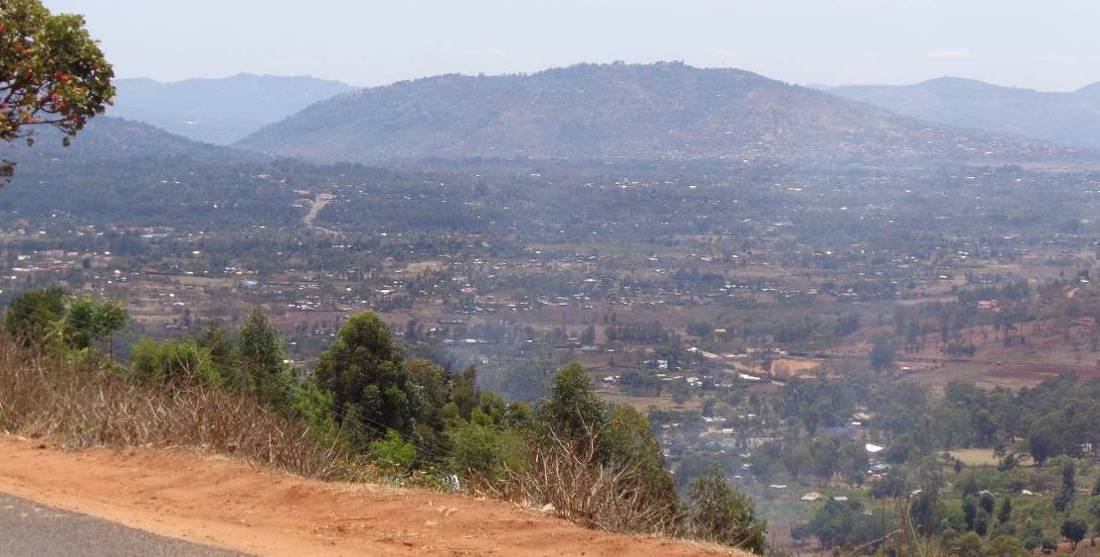 Plate 2.1: Population density is highest within Machakos and its suburbs(iii) Land use and livelihoodsAn analysis of dominant land use along the traverse is provided in Table 2.2 below. Agro pastoralism in which local breeds of cattle, goats and poultry are kept supplemented by crop farming (maize, pigeon peas, green grams and some vegetables) is the main economic mainstay. Towards the cooler areas at Kangundo and on the hills, some coffee farming takes place but to a very limited scale on account of aridity. Within Machakos town, trade is the economic mainstay again giving way to agro pastoralism in the Katumani area. Between Katumani and the Mombasa Rd, main land use has been ranching but this is currently being replaced by agro pastoralism.  On account of aridity, crop farming is a risky business and the district frequently relies on food relief. Some community members increasingly resort to charcoal making, sand harvesting, quarry activity and exploitation of other natural resources to earn an income. There is overwhelming evidence of increasing land degradation due to exploitation of natural resources for sale. This was noted along the Kangundo –Kenol road.Table 2.3: Summary of land-use system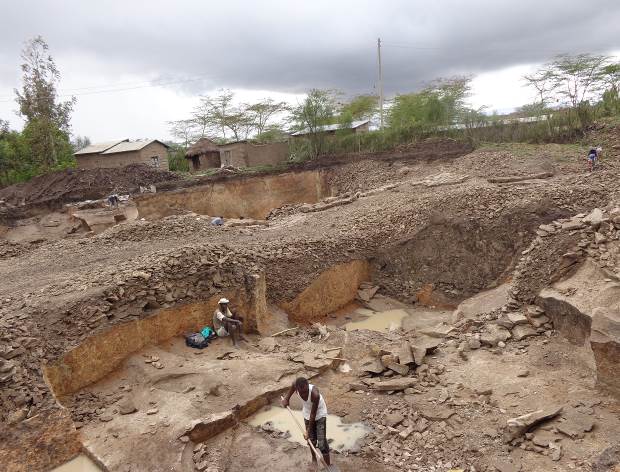 Plate 2.2: Quarries and stone crashing along the project road(iv): Other land-use interests: A breakdown of market centres served by the proposed road project is provided in Table 2.3  below.  Along the traverse are found a total of 24 markets exclusive of Machakos Town all of which host a total of 1254 shops and 110 stalls implying the importance of trade as a means to livelihood for both traders and local residents whose reliance on farm output is undermined by aridity and hence have to rely on food input from outside the county. Indeed, one of the main strategies of the County Government currently is to put an end to food reliance by boosting local production. Other than trade facilities, the road project will also serve 33 churches, 2 hospitals and 4 dispensaries, 26 schools and 2 colleges, 7 gas stations and one mosque all of which will benefit from efficient delivery of services on account of enhance passenger and good transport.  Other major stakeholders within the traverse include the Katumani based Agriculture research station, the Norturesh water pipeline and extensive storm runoff drainage within Machakos Town. Table 2.4: Market centres and facilities served by the road sections(v) Physical InfrastructureUtilities – Water and Sewerage: Machakos and its surroundings is served from Marumba Dam, Nol Turesh Water Systems and boreholes under Machakos Water and Sewerage Company. The Nolturesh mains and the main sewerage system infrastructure runs along the  Machakos- Katumani link road. Power lines: There is heavy presence of power lines running along the proposed roads. This power serves the neighborhoods including, hospitals, schools, colleges ,universities various petrol stations, hotels etc within and outside the project area. Design and construction activity will require that operators of all these be fully consulted and involved at all stages of project development. Housing and Sanitation: The main systems available for sewage management in Machakos County include the following: -Centralized sewers and treatment plants Septic tanks and soakage pits, andPit latrines.The centralized sewer system serves only a small proportion of the population in the town.  The use of septic tanks and soakage pits is largely limited to the planned areas of development.  The majority of the population is served by the use of pit latrines and septic tanks.  The treatment plant serving the settlements mentioned above is located at Mutheu river.  (vi) Economic ActivitiesCommerce and trade:  The proposed road development is fronted by various market centres and quarries which due to poor roads their growth and accessibility is very limited. There will be need to ensure that road construction does not interfere with such activity which provide vital anchorage to much needed economic development.  (vii) Status of Socio-welfarePoverty levels in the County are at 59.6 % against a national average of 47.2% based on KIHBS (2009); this positions the County at 33 out of the 47 counties ,while 52% of the population lives in the urban centers, which is way above the national average of 29.9%. There is a high increase in labour force which has led to increase in unemployment and this could lead to escalation of crimes as a result of non-absorption of this active population in services of gainful employment. This scenario coupled with the fact that the 51% of the Machakos County citizen are considered as economically inactive implies that the County is in need of investments to spur growth and reverse the situation.OVERVIEW OF THE POLICY FRAMEWORK Overview of the Policy Framework The chapter sets out the legal operating environment for acquisition of land as anticipated in the Tala Kangundo Road Project Construction Project proposed by DoNMED. It is motivated by the realization that, unmitigated involuntary resettlement in development has potential to trigger severe economic, social and environmental risks including;- displaced and dismantled production systems, loss of income sources, weakened community institutions and social networks, dispersed kin groups and diminished or lost cultural identity and traditional authority. The ARAP is developed based on the GoK policy and legal provisions as read together with Safeguard Policies of the World Bank. An overview of GOK Policy blueprintsGoK Policy on National Development is elaborated in diverse blue-print documents as follows:-3.2.1: Policy blue prints on land and environment Sessional Paper No. 3 of 2009 on National Land PolicyThe Land Policy of 2009 forms the basis upon which the land chapter in the Constitution is founded. Article 45 of the Policy highlights the problems with the previous land law regime in Kenya with respect to compulsory acquisition. With a view to curb the identified vices, the Land Policy proposed the following changes in the general administration of land in Kenya:The review of the previous land laws on land acquisition to be aligned with the new land tenures(Article 47)Harmonization of the institutional framework for compulsory acquisition to avoid overlap of mandates(Article 47)Development of compulsory land acquisition processes that are efficient, transparent and accountableCompulsory land acquisition be done through the National Land CommissionResettlement be carried out in a transparent and accountable manner(Article 175)Establishment of a land bank to implement resettlementThe Government resettles all internally displaced persons(Article 208)Is has also mandated the Government to develop mechanisms to remove squatters from informal settlement for their resettlementThe National Land Policy is relevant to infrastructure development as it provides for compulsory acquisition- the power of the State to extinguish or acquire any title or other interest in land for a public purpose, subject to prompt payment of compensation, and is provided for in the current Constitution. This power is exercised by the National land Commission on behalf of the State. Legal Framework in compulsory land acquisition3.3.1: Legal basis for land ownership in Kenya (i) Provision of the National ConstitutionArticle 40 of the Constitution of Kenya provides for the protection of right to property.  The right to property is extended to every person either individually or in association with others, to acquire and own property of any description; and in any part of Kenya.The Constitutional right to own property is extended to both citizens and non-citizens.The right to own property is however not absolute. It is expressly stated to be subject to Article 65 which deals with the extent and tenure of ownership permitted to non-citizens.Article 40 (3) provides that the state shall not deprive a person of property of any description unless the deprivation-Results from an acquisition of land or an interest in land or a conversion of an interest in land, or title to land, in accordance with Chapter Five; orIs for a public purpose or in the public interest and is carried out in accordance with this Constitution and any Act of Parliament that-Requires prompt payment in full, of just compensation to the person; andAllows any person who has an interest in or right over, that property a right of access to a court of law.Article 40 (4) of the Constitution makes provision for compensation for occupants in good faith who may not hold title to land that is subsequently compulsorily acquired- This Article does not distinguish between public community and private land. Compensation is not linked to ownership in registered interests in land.Thus squatters and other occupiers in good faith are entitled to some form of compensation. (ii) The Land Act No. 6 of 2012:  The Land Act was enacted by Parliament to give effect to Article 68 of the Constitution, to revise, consolidate and rationalize land laws; to provide for the sustainable administration and management of land and land based resources, and for connected purposes. The Act applies to all land declared as (a) public land under Article 62 of the Constitution; (b) private land under Article 64 of the Constitution; and (c) community land under Article 63 of the Constitution and any other written law relating to community land. The Land Act guarantees security of tenure for land under (a) freehold; (b) leasehold; (c) such forms of partial interest as may be defined under the Act and other law, including but not limited to easements; and (d) customary land rights, where consistent with the Constitution and guarantees equal recognition and enforcement of land rights arising under all tenure systems and non-discrimination in ownership of, and access to land under all tenure systems.Under the Lands Act 2012, The Way leaves Act, Cap 292 and The Land Acquisition Act, Cap. 295 have been revoked but Sections 8 and 9 allow for Compulsory Acquisition as an option in acquiring land for public utility. (iii) The Land Registration Act, No. 3 of 2012:The Land Registration Act (LRA) 2012was assented to on 27th April, 2012 and commenced on 2nd May, 2012 with the objective and purpose of revising, consolidating and rationalizing the registration of titles to land to give effect to the principles and objects of devolved government.  Sections 18 to 21 of the LRA 2012 deal with establishment and maintenance of boundaries to land. Under section 21(1) is relevant to development of power distribution lines in that, it criminalizes interference with boundaries thus; - Any person who defaces, removes, injures or otherwise impairs a boundary feature or any part of it unless authorized to do so by the Registrar commits an offence and is liable on conviction to imprisonment for a term not exceeding two years or to a fine not exceeding two hundred thousand shillings or to both.Under the LRA 2012, statutes previously related to land property namely; - The Indian Transfer of Property Act 1882, The Government Lands Act, (Cap 280), The Registration of Titles Act, (Cap 281), The Land Titles Act, (Chapter 282) and The Registered Land Act, (Cap. 300) now stand repealed.(iv) The Environment and Land Court Act No. 19 of 2011:This law was assented to on 27th August, 2012 and commenced on 30th August, 2012 to give effect to Article 162(2) (b) of the Constitution; to establish a superior court to hear and determine disputes relating to the environment and the use and occupation of, and title to, land, and to make provision for its jurisdiction functions and powers, and for connected purposes. Section 13 (1) of the Act gives the Court original and appellate jurisdiction to hear and determine all disputes in accordance with Article 162(2) (b) of the Constitution and with the provisions of this Act or any other written law relating to environment and land. In exercise of its jurisdiction under Article 162 (2) (b) of the Constitution, the Court shall have power to hear and determine disputes relating to environment and land, including disputes:-relating to environmental planning and protection, trade, climate issues, land use planning, title, tenure, boundaries, rates, rents, valuations, mining, minerals and other natural resources; relating to compulsory acquisition of land; relating to land administration and management;relating to public, private and community land and contracts, choses in action or other instruments granting any enforceable interests in land; andany other dispute relating to environment and land.This statute is deemed relevant to all development proposed for implementation in Kenya as it provides for legal recourse for disputes relating to environment and land. This is a law that any developer including the DoNMED should familiarize with. 3.3.2: Statutory mechanism for compulsory land acquisition in Kenya Land acquisition for public interest is legally allowed for in Kenya as follows:-(i) The National Land PolicyThe National Land Policy recognises the need for compulsory land acquisition where the overriding motivation is the service of public interests. (ii) Provision of the National ConstitutionIn Kenya, expropriation is provided for in the Constitution under Section 40 whose clauses 3-6 inter alia,  state as follows;- (3) The State shall not deprive a person of property of any description, or of any interest in, or right over, property of any description, unless the deprivation—results from an acquisition of land or an interest in land or a conversion of an interest in land, or title to land, in accordance with Chapter Five; oris for a public purpose or in the public interest and is carried out in accordance with this Constitution and any Act of Parliament that— (i) requires prompt payment in full, of just compensation to the person; and (ii) allows any person who has an interest in, or right over, that property a right of access to a court of law.(4) Provision may be made for compensation to be paid to occupants in good faith of land acquired under clause (3) who may not hold title to the land.(5) The State shall support, promote and protect the intellectual property rights of the people of Kenya.(6) The rights under this Article do not extend to any property that has been found to have been unlawfully acquired.(iii) Provisions of the Land Act of 2012On Compulsory Acquisition, the Land Act 2012:-Identifies compulsory acquisition as a means of acquiring title to property (Section 7)Tasks the National Land Commission to maintain a register detailing particulars of persons whose land has been compulsorily acquiredPrescribes the procedure for compulsory acquisition of property (Part VIII)According to Section 7 of the Lands  Act 2012, Title to land may be acquired through— (a) allocation;  (b) land adjudication process;  (c) compulsory acquisition; (d) prescription;  (e) settlement programs;  (f) transmissions; (g) transfers; (h) long term leases exceeding twenty one years created out of private land; or any other manner prescribed in an Act of Parliament. Section 9(2)(c) of the Lands Act 2012 also recognises land acquisition as an avenue to conversion of private land to public land.On Conversion of Land-Section 9 of the Act provides for the conversion of land from public to private and vice versa.It also provides for conversion of community land to public or private subject to the law on community land. Section 127 provides for methodology of dispute resolution in respect of compulsory acquisition.Section 107 provides for the establishment of the overseeing authority in compulsory acquisition.Section 111 gives effect to the constitutional safeguards on deprivation of private property by compulsory acquisition.Section 153 establishes the Land Compensation Fund.The Lands Act 2012 is the principal act to be applied in guiding land acquisition for the proposed Tala Kangundo Roads development Project. (iv) The National Land Commission Act, 2012The National Land Commission (“NLC”) is established under Article 67(1) of the Constitution with the following functions:to manage public land on behalf of the National and County Governments;to recommend a national land policy to the National Government;to advise the National Government on a comprehensive programme for the registration of title in land throughout Kenya;to conduct research related to land and the use of natural resources, and make recommendations to appropriate authorities;to initiate investigations, on its own initiative or on a complaint, into present or historical land injustices, and recommend appropriate redress;to encourage the application of traditional dispute resolution mechanisms in land conflicts;to assess tax on land and premiums on immovable property in any area designated by law; andto monitor and have oversight responsibilities over land use planning throughout the country.any other functions prescribed by national legislation.Apart from the functions listed under Article 67(2) of the Constitution, Section 5(2) of the Land Act assigns other tasks to the NLC as follows: on behalf of, and with the consent of the National and County Governments, alienate public land;monitor the registration of all rights and interests in land;develop and maintain an effective land information management system at national and county levels; andmanage and administer all unregistered trust land and unregistered community land on behalf of the County Government.Pursuant to Section 36 of the National Land Commission Act, the NLC is obliged to make regulations to regulate its functions.This ARAP recognises the NLC as the Acquiring Authority in all land targeted in the development of the project at hand. (v)  The Environment and Land Court Act (E&LC) 2012Article 162 (2) of the Constitution provided that Parliament shall establish courts with the status of the High Court to hear and determine disputes relating to Employment and labour relations; and The environment and the use and occupation of, and title to, land. Section 4 of the Act establishes the Environment and Land Court while section 13 :- Provides for the jurisdiction of the Court and states that it includes hearing and determining disputes relating to compulsory acquisition of land.Defines the powers of the Court and orders that can flow there from with respect to disputes involving land.Provides for the administrative structure of the Court and the manner of operation of the Court as follows:The Court shall have original and appellate jurisdiction to hear and determine all disputes in accordance with Article 162(2) (b) of the Constitution and with the provisions of this Act or any other law applicable in Kenya relating to environment and land.In exercise of its jurisdiction under Article 162(2)(b) of the Constitution, the Court shall have power to hear and determine disputes:relating to environmental planning and protection, climate issues, land use planning, title, tenure, boundaries, rates, rents, valuations, mining, minerals and other natural resources; relating to compulsory acquisition of land; relating to land administration and management;relating to public, private and community land and contracts, chooses in action or other instruments granting any enforceable interests in land; andany other dispute relating to environment and land.The Grievance Mechanism proposed in Chapter Eight of this Report provides for access to the E&LC as a fallback position for disaffected PAPs. (vi) The Evictions and Resettlement Bill, 2014Kenya has no reigning eviction law as the Evictions and Resettlement Bill 2014 is yet to be enacted. The Bill however has useful guidelines on forced evictions. Section 5 has some guiding principles on forced evictionsSection 6 (2) delineates the circumstances when eviction and demolitions are allowedSection 7 provides that private land owners  may not evict any person without a Court order Section 8 and 9 contain certain safeguards with respect to evictionsSection 11 provides for the manner to deal with property left behind by persons evictedPart III mandates the Cabinet Secretary to cause to be undertaken resettlement planning to facilitate the resettlement of persons evicted from public land or persons who have been displaced as a result of internal strife or acts of war. The Cabinet Secretary may also prepare Regulations to govern return to residence where persons have been resettled due to an act of war or an act of God and return is possible.It requires that an Environmental and Social Impact Assessment be conducted whenever the government intends to resettle affected persons.Section 19 of the Bill provides that the Cabinet Secretary may, by notice in the gazette, declare any area as a resettlement area for the purpose of resettlement of the affected persons.The Cabinet Secretary may constitute a resettlement committee to implement the resettlement plan(vii) The Land Acquisition Act (Cap 295 of Laws of Kenya) The Land Acquisition Act was repealed by the Land Act 2012. However, the Schedule to the Land Acquisition Act continues to remain in force until the promulgation of rules and regulations outlining the principles for the assessment of just and full compensation by the National Land Commission.The Act lists the principles upon which compensation for compulsory acquisition of land is made, key among which is pegging compensation to the market value of land. The Act defines the term “market value” of the land to be acquired as “the market value of the land at the date of publication in the Gazette of the notice of intention to acquire the land.” The effect of any express or implied condition of title or law which restricts the use to which the land concerned may be put is taken into account in determining the market value of the land intended to be acquired. An increase in the value of the land on the following grounds is to be disregarded in computation of the compensation payable:-An improvement made by the owner of the land two years before publication of the notice of intention to acquire the land, unless the same is bona fide and if the improvement was made not in contemplation of proceedings for the acquisition of the land.Due to use of land in a manner restrained by a court or contrary to the law or a manner detrimental to the health of the occupiers of the premises or public health. Additionally, the following matters shall be taken into account in determining the compensation payable as a result of compulsory acquisition of land:The market value of the landSeverance damage-damage occasioned to the owner of the land as a result of severing the acquired land from the rest of his landThe principle of injurious affection-damage occasioned to the owner of the land by reason of the acquisition injuriously affecting the owner’s other property, whether moveable or immovable  The principle of disturbance-where the acquisition will compel the owner to change his residence, or place of business, reasonable expenses incidental to the change.Damage genuinely resulting from the diminution of profits of the land from the date of publication of the notice of intention to acquire land and the date of actual possession by the Commission.In determining the compensation payable, the following matters are not considered:The urgency necessitating the acquisitionReluctance of the owner of the land to part with the landDamage sustained by the person interested which, if caused by a private person, would not be a good cause of actionDamage likely to be caused to the land after publication of the notice of intention to acquire the land or in consequence of the use to which the land will be putIncrease in the actual value of the land likely to accrue from the use to which the land will be put when acquiredAny outlay on additions or improvements to the land, incurred after the date of publication in the Gazette of the notice of intention to acquire the land, unless the additions or improvements were necessary for the maintenance of any building in a proper state of repairThe amount of compensation determined shall be increased by 15% of the market value of the land for disturbanceThe owner of the land shall not be awarded an amount of compensation exceeding that claimed during the inquiry for compensation Where a person interested in the land has failed, or neglected without sufficient cause to make a claim for compensation, that person shall not at any time be awarded an amount beyond the amount awarded by the Commission.In addition, Courts have tended to take into account the nearness of the land in question to the main town and its nearness to the road access in assessing the compensation payable.In preparing this ARAP, the Schedule to Cap 295 has been applied in computing compensation for Assets to be displaced by the proposed roads.  The land Acquisition processThe NLC guidelines in compulsory land acquisition prescribe an action plan as follows:-(i) Proof that compulsory possession is for public good It is very explicit in the Land Act, 2012, Section 107, that whenever the national or county government is satisfied that it may be necessary to acquire some particular land under section 110 of Land Act 2012, the possession of the land must be necessary for public purpose or public interest, such as, in the interests of public defence, public safety, public order, public morality, public health, urban and planning, or the development or utilization of any property in such manner as to promote the public benefit. Infrastructure projects including public highways are explicitly identified as meriting land acquisition as public utility and the necessity therefore is such as to afford reasonable justification for the causing of any hardship that may result to any person having right over the property, and so certifies in writing, possession of such land may be taken. (ii) Respective Government agency or cabinet must seek approval of NLC The respective Cabinet Secretary or Government agency or the County Executive Committee Member must submit a request for acquisition of private land to the NLC to acquire the land on its behalf. The Commission will prescribe a criteria and guidelines to be adhered to by the acquiring authorities in the acquisition of land. It is important to note that if the NLC is constituted prior to conclusion of land acquisition, it could prescribe criteria and guidelines necessitating variations or revisions to the current ARAP. Similar, the Commission has powers to reject a request of an acquiring authority, to undertake an acquisition if it establishes that the request does not meet the requirements prescribed.(iii) Inspection of land to be acquired NLC may physically ascertain or satisfy itself whether the intended land is suitable for the public purpose, which the applying authority intends to use as specified. If it certifies that indeed the land is required for public purpose, it shall express the satisfaction in writing and serve necessary notices to land owners and or approve the request made by acquiring authority intending to acquire land. (iv) Publication of notice of intention to acquire Upon approval, NLC shall publish a notice of intention to acquire the land in the Kenya Gazette and County Gazette.28 It will then serve a copy of the notice to every person interested in the land and deposit the same copy to the Registrar. The courts have strictly interpreted this provision, requiring that the notice include the description of the land, indicate the public purpose for which the land is being acquired and state the name of the acquiring public body. NLC shall ensure that the provisions are included in her notice. The Land Registrar shall then make entry in the master register on the intention to acquire as the office responsible for survey, at both national and county level, georeferences the land intended for acquisition. (v) Serve the notice of inquiry Thirty days after the publication of the Notice of Intention to Acquire, NLC will schedule a hearing for public inquiry. NLC must publish notice of this meeting in the Kenya Gazette and County gazette 15 days before the inquiry meeting and serve the notice on every person interested in the land to be acquired. Such notice must instruct owner of land to deliver to the NLC, no later than the date of the inquiry, a written claim for compensation.(vi) Holding of a public hearing NLC then convenes a public hearing not earlier than 30 days after publication of the Notice of Intention to Acquire. On the date of the hearing, NLC must conduct a full inquiry to determine the number of individuals who have legitimate claims on the land, the land value and the amount of compensation payable to each legitimate claimant. Besides, at the hearing, the Commission shall— make full inquiry into and determine who are the persons interested in the land; and receive written claims of compensation from those interested in the land. For the purposes of an inquiry, the Commission shall have all the powers of the Court to summon and examine witnesses, including the persons interested in the land, to administer oaths and affirmations and to compel the production and delivery to the Commission (NLC) of documents of title to the land. The public body for whose purposes the land is being acquired, and every person interested in the land, is entitled to be heard, to produce evidence and to call and to question witnesses at an inquiry. It will also provide opportunity to land owners to hear the justification of the public authority in laying claims to acquire the land. (vii) Valuation of the land Part III of the Land Act 2012, section 113 (2a) states that “the Commission shall determine the value of land with conclusive evidence of (i) the size of land to be acquired; (ii) the value, in the opinion of the Commission, of the land; (iii) the amount of compensation payable, whether the owners of land have or have not appeared at the inquiry.” This can be interpreted that NLC must determine the value of the land accordingly and pay appropriate just compensation in accordance with the principles and formulae that it will develop. Nonetheless, just compensation could also be interpreted as market rate. The final award on the value of the land shall be determined by NLC and shall not be invalidated by reason of discrepancy, which may be found to exist in the area.World Bank’s Safeguard PoliciesBy virtue of source of funding, the proposed development of road sections by the Ministry of Land, Housing and Urban Development, and Nairobi Metropolitan Development under the NaMSIP is also subject to World Bank requirements for impact assessment. As such, this ARAP study has been formulated to address and cater for both Kenyan and World Bank requirements for impact assessment. World Bank projects and activities are governed by Operational Policies, which are clearly spelt out in the Bank's Operational Manual  ("Bank Procedures" and "Good Practices"). The World Bank’s safeguard policies are designed to ensure that projects proposed for Bank financing are environmentally and socially sustainable, and thus improve decision-making. With regard to Involuntary Resettlement, the Bank Policy is expounded in OP 4.12 Involuntary Resettlement.Involuntary Resettlement (OP 4.12)OP 4.12 requires that an ARAP be prepared for all projects that anticipate minor land acquisition(10 percent or less of all holdings is taken)  and  fewer than 200 people  and no physical relocation is involved.The policy aims to avoid involuntary resettlement to the extent feasible, or to minimize and mitigate its adverse social and economic impacts. Given that the proposed roads project will require land acquisition, this ARAP has determined that requirements of OP 4.12 will be triggered by the project. Institutional Context Responsibility for ensuring that all aspects of resettlement and compensation planning and implementation are taken into consideration falls to project proponents or project implementation bodies. The main institutions involved in land management, compensation and resettlement are briefly described below: The Ministry of Transport and Infrastructure Housing & Urban Development in collaboration with DoNMeD: . County Governments of MachakosComparison of Kenya Land Laws & World Bank/Gap AnalysisTable 3 outlines World Bank OP. 4.12 policy on involuntary resettlement and compares them to the Kenyan legislation on the same. Recommendations are made on the existing gaps of the Kenyan laws. In general, where there is a difference between Kenyan law and OP 4.12, the latter shall prevail.Comparative Analysis of World Bank Op 4.12 & Kenyan Resettlement Laws Table 3 Comparative Analysis of World Bank OP 4.12 and Government of Kenya requirements including measures to address gaps Table 3.2. Comparative Analysis of World Bank OP 4.12 and Kenya's requirements Relevant to the Process THE ARAP METHODOLOGYSCOPE OF THE ARAP STUDY OP 4.12 Annex has been adopted as the TOR to define the scope of the ARAP Study as follows:- Task 1: Carry out a detailed survey on the actual number of people to be affected by the proposed roadA concise description of project area including location of the project area and the number of people to be affected by the project in each location or Sub countyUndertake a socio-economic baseline survey of the people affected by the projectDescription of categories of people to be affected; partially or wholly taking into account gender, vulnerability and other diversity concerns.Task 2: Carry out a detailed evaluation of the amount of land to affected by the projectDescription of the total land that will be affected by the way leave accessBaseline description of land tenure, land use patterns and transfer systemsEvaluation of farmland; commercial and subsistence farm land that will be affected by the proposed road upgrading and give a rough estimate of land valuesTask 3: Carry out a detailed survey on the structures to be affected by the proposed roadTotal number of structures to be affected by the proposed roadDescription of the structures to be affected by the ROW accessBaseline description of structures affected including permanent and semi-permanent structuresTotal number of Structures to be affectedEstimated  valuation of structures to be affected accompanied by pictures of the affected structures and measurementsTask 4: Detailed description of: Type of compensationHow compensation values will be calculatedPreferred method of valuation and whyCompensation framework including country laws and regulationsTask 5: Prepare an inventory of losses and a detailed Entitlement Matrix that will be used for compensation.Task 6: Prepare livelihood restoration strategies and measures necessary to assist people affected by the project improve or restore their living standards.Task 7: Prepare a detailed organizational arrangement for delivery of entitlements, including livelihood restoration measures, preparation and review of cost estimates, the flow of funds and contingency arrangements.Task 8: Prepare a detailed description of the implementation process, linking resettlement implementation to civil works Initiate stakeholder involvement and come up with specific stakeholder committees either locational or sub-locational in areas affected that will ensure smooth implementation of the ARAP.Task 9: Prepare a detailed grievance redress mechanism including concise procedures for dispute resolution taking into account traditional dispute settlement measures and judicial recourse.Task 10: Prepare a detailed description of mechanisms for consulting with, and participation of, displaced persons in planning, implementation and monitoring.Task 11: Prepare a detailed description of arrangements for monitoring by the implementing agency and if required, by independent monitors.Task 12: Prepare a detailed estimated budget cost for the whole Abbreviated Resettlement Action Plan inclusive of costs of structures, land, contingencies and monitoring of the project. Briefly, the methodology set out to capture details of all individuals likely to be affected by the road construction, their social economic background to allow computation of realistic compensation packages in line with GoK and World Bank safeguard requirement in land acquisition.  The methodology thus entailed activities as outlined in sections below. ARAP MethodologyThe ARAP Study followed six core steps all of which called for application of specific approaches. They include:-Discussions with client representatives Towards planning this ARAP Study, consultative meetings were held at NaMSIP offices bringing together the Client, the main consultant and the ESIA/ ARAP Consultant. Essentially, such forums served as steering committees where diverse aspects of the study were reviewed to build consensus. Familiarization with the Route of TraverseField work started with a reconnaissance trip to identify and familiarize with the entire alignment.   Field data collectionA farm to farm reconnaissance survey was undertaken during which a full inventory of project affected persons and their affected property was undertaken. The inventory of potential impacts was based on an identification of assets and livelihood activities based in the road reserve. Data entry and computation of the Assets Register (see below). Preparation of this ARAP reportThis draft version of the ARAP has been prepared for review by the client following which the final version (this Report) has been prepared and released.  STAKEHOLDER CONSULTATIONS The Need for Stakeholder ConsultationsOP 4.12 of the World Bank also requires for projects where resettlement is anticipated, both a Resettlement Plan and Resettlement Policy Framework be developed taking care to inbuilt measures to ensure that displaced persons are;- informed about their options and rights pertaining to resettlement;  consulted on, offered choices among, and provided with technically and economically feasible resettlement alternatives; and provided prompt and effective compensation at full replacement cost for losses of assets attributable directly to the project. The aim is to ensure that all stakeholder interests are identified and incorporated in project development, implementation and operation. Of necessity, stakeholder consultations should take place alongside project design and implementation to ensure that the project puts in place measures to cater for stakeholder concerns in all project phases. In case of the proposed development of the road, public consultations followed several steps as outlined in sections below. Stakeholders ConsultationConsultation with the stakeholders is an   ongoing process which will proceed up to the end of the project.ObjectivesTo disclose the roads upgrading project with the aim of provision of correct and accurate information about the project.To engage the local community especially the Interested and Affected Parties about the project benefits, problems they anticipate with the project and how these can be overcome and mitigated against; To consult and gather recommendations from the local administration e.g. DC, DOs, Chiefs, Assistant Chiefs, MCAs, Village Elders and communities that have a stake in the project; To provide an opportunity to all the communities in the areas where the project road traverses in order to raise issues and concerns pertaining to the project, and allow the identification of alternatives and recommendations. Under this ARAP 2 categories of stakeholders have been consulted through;Seminar and key informant interviews for the secondary stakeholders: The secondary stakeholders continue to be identified and consulted with the objective of establishing the existing socio economic needs and the immediate surrounding. This is undertaken through visits to their offices. Additionally, a seminar was organized for all the Machakos County leadership where the roads upgrading project was disclosed and issues of concern raised.Consultative Meeting with the PAPs: A consultative meeting with all different categories of PAPs was undertaken with the aim of further disclosing the project and explaining to the PAPs on how they will be affected as well as administration of a socio economic questionnaire. The field inventorying was undertaken in collaboration with the respective PAPs in January 2017 when the cut-off date was declared.(Appendix 5.1shows the Minutes of the consultative meeting with the PAPs)Summary of the concerns raised in a meeting with the PAPsFIELD INVENTORY OF PAPS AND ASSETS This followed specific procedures as follows:-Questionnaire Design (i) Design of questionnaires: For purposes of guiding collation of data on potentially affected persons and their assets, a one page questionnaire was designed and adapted for the study at hand.  (ii) Procedure in the Updating of Project Affected PeopleFrom the onset of the ARAP study, it had been clarified that road designs will be aligned to the existing road reserve and will therefore not entail any acquisition. The enumeration   targeted assets and interests as informed by the detailed engineering designs and cadastral maps and took the form of questionnaires either filled by the respondent or filled after an interview.  The questionnaire has covered details as follows:-Personal details of respondent: this included name, age, relationship to landowner, occupation, parameters of vulnerability (disability, socio-economic status).Administrative details including village, location and district;Current asset base of respondent family including land ownership and use, total trees owned, number of houses in homestead by size and construction materials (floor, wall and roof types),Any other information including wishes of the respondent family regarding compensation.The final figure for each was agreed with the land owner following which any questions would be answered. The limit of the land acquisition had already been pegged on the ground by the surveyors for ease of identification. For the entire route of traverse, a total of 35 No. potential PAPs were identified and inventoried. Appendix 6.1a provides the Asset registerThe Socio-Economic SurveyA socio-economic survey was conducted on 31 individual PAPs for purposes of establishing the baseline features of the potentially affected population. The baseline survey firstly targeted familiarization with documented socio-economic profiles largely through review of secondary data supplemented by interviews with thematic local experts within government, NGOs and other players.  Basic primary data on each of potentially affected persons were captured as part of the asset inventory process. Data Cleaning and AnalysisDaily returns of questionnaires were always scrutinized for errors in data entry and capture, validity of data generated, etc. following which, the sheets were filed for data entry in the Kenol Site office. Once in the office, questionnaire data was entered to create Excel-based data files to create an asset register for all project affected people based on administrative units. A data entry format was adopted as follows:-The data was then further screened for consistency and corrected for typological and entry errors before further application in computation work. Computation of the Assets RegisterFollowing entry and cleaning of all data, an Assets Register based on which, compensation was computed was assembled. Details are provided in Chapter five below.  APPROACH TO VALUATION OF PAP ASSETS Principles in Asset Valuation in the ARAP Study 	As a working principle, compensation for assets in this ARAP has been guided by the Replacement Cost Approach (RCA) where restoration of either properties or livelihoods impacted by the project is the main working goal. In sections below, we highlight the methodology adopted towards establishing the asset base and worth of each PAP. Parameters to ValuationAsset valuation recognized three main parameters namely:-land area to be acquired for the RR, structures falling within the new road alignment, trees and crops falling under the new road alignment. Following the collection of the baseline data, market surveys for structures, land and crops, an entitlement matrix was developed setting the framework for valuation. As a principle, valuation in this ARAP adopted the Replacement Cost Approach Method with the twin goals of restoration and rehabilitation to standards higher than original. Valuation Methods AdoptedThis ARAP adopted diverse valuation methodologies as follows:-(i) Value of land Determination of the land value factored many parameters including the current market prices as obtained from diverse sources land and property agents, local administration, land control boards, property owners, recent research papers and reports, etc).   All entitlements also factored in a statutory 15% mark-up required for all compulsory acquisition. (ii) Valuation of Buildings and other StructuresThe replacement value of structures has been investigated during the Socio-Economic Baseline Survey. Structures in the project corridor are not numerous and were valued on case-by-case basis. Replacement costs was calculated based on actual cost of construction/re-establishment of a structure of at least equal or better quality as the affected structure. (iii) The compensation package: This was derived from summation of the costs to affected land, buildings, trees and crops to which was added a 15% mark-up to cater for involuntary acquisition in line with OP 4.12.  MODALITIES FOR DISCLOSURE Responsibility of disclosing the ARAP vests with NaMSIP. Thus, once the ARAP is approved by the Bank, it is expected that it will be disclosed in the World Bank info shop, Ministry of Transport, Infrastructure, Housing and Urban Development website and at the County Government of Machakos. The Executive summary will also be availed in the language understandable to the PAPs either local language or Kiswahili and will be available at the site office and in the office of the proponent. Disclosure to the neighbors of the project and stakeholders throughout the traverse has already begun as the project is already under implementation following the issuance of the NEMA License. A hard copy of the ARAP report once approved by the Bank will also be available at the site office as well as the proponent’s office. FINDINGS OF THE ARAP PROCESSThis chapter unveils the outcome of the socio-economic survey and the impact survey (inventory of likely damage) all of which form the foundation on which the compensation package has been crafted.  A major finding of the ARAP study however is that all the 4 sections of the Project Road follow existing reserves most of which are adequate to contain the proposed development without need for additional land and this greatly mitigates potential displacement. Only 17 parcels of land will be acquired. POTENTIAL SCOPE OF DISPLACEMENT Spectrum of Potentially Affected Persons (PAPs)Outcome of the inventory of potential PAPs in the Project Road by road section is provided in Table 5.1 below. The study has determined that there are 36 number of PAPs out of which 4 belong to corporates (Farmers Society and Church) and one has no records in the registry/unknown. In this respect, there are 31 number of PAPs who went through the socio economic survey who include 21 landed PAPs and 10 structured PAPs as summarized in table 5.1. It’s worth noting that there are only 17 parcels of land which are being targeted for acquisition. Further analysis indicates that there are 12 affected structures, 11 out of which belong to PAPs on existing road reserve and one structure  is on land targeted for acquisition. Table 5.1: Spectrum of the PAPs by road sectionThe socio economic dataThe socio economic data was undertaken to 31 PAPs provided as Table 5.2 below who include 21 landed PAPs and 10 structured PAPs.Table 5.2: The PAPs who went through the socio economic surveyQuantification of Displacement Impacts From the below-listed schedule of impacts (Table 5.3), inference can be made as follows;-Table 5.3 : Breakdown of the PAPs per categoryThe land registered under Karnt farmer’s society is not subdivided and has no structures. It is worth noting that the owner of Karnt society has not yet been identified hence no socio economic data, full compensation will however be paid to the owner once identified. This also applies to the church, which has a membership of between 50-60 members including; 20 women, 11 men, 20 children and 10 youths. Full compensation will be paid in respect to the affected toilet.Land AcquisitionSections 1, 3 and 4 have a 40 m road reserve while Section 2 has only 25 m. A total of 1.36 ha will be acquired in the road upgrading project which, for a 70 Km road project is quite small.  This represents a significant drop from the 40.81 ha originally targeted and this has been achieved through a decision to restrict all road development to the existing road reserve. Table 5.1: Distribution of Land Acquisition by Registration SectionInventory of AssetsThere are 7 shops, 3 gates and 2 toilets that are being affected by the road upgrading project. 11 of which belong to encroachers on the ROW and are located in section 4 while 1 is owned by a landed PAP in section 1. Inventory of trees and cropsA total of 369 assorted trees were found within the road reserve. Displacement of InfrastructureRoad expansion is likely to occasion major displacement of water, sewerage, street lighting, power and data transmission infrastructure, which though affecting only 0.25% of PAPs, is likely to be the most costly impact of the road. Displacement of such infrastructures will however be arranged between the GOK and Utilities outside of this ARAP. The cost of relocating these utilities is factored in the BOQ as item 1.14 provisioned for KShs 25,000,000 (Read Twenty Five Million Shillings only). Cost allocation in the ARAP (a)	Costs towards CompensationCompensation costs have been computed based on the entitlement as applied to the Assets Register to yield to Costed Assets Register issued as Appendix 5.1 to this ARAP. A summary of the Costed assets register is provided in Table 5.5 below.  A total of Kshs 29, 488, 444.90 (Read: Kenya Shillings Twenty Eight Million, One hundred and Ninety Seven Thousands, Six hundred and Twenty shillings, cents Fifty) has been identified under this vote. The bulk (55.91%) of costs will go to purchase of the 1.36 ha to be acquired for the road.Table 5.2: Direct Costs in Compensation (b)	ARAP Implementation CostsThis item has been identified a total of Kshs 8,846,533.47 (Read Kenya Shillings Eight Million, Eight   Hundred and Forty Six thousands, Five hundred and Thirty Three, Forty Seven cents five) equivalent to 30% of the Compensation Cost has been earmarked to facilitate Nairobi Metropolitan Development to implement the ARAP inclusive of Capacity building to the PAPs and management of the GRM structures, and external impact assessment and monitoring.  (c) Contingency:A 20% Contingency has been allowed to cater for fluctuation in costs and any unforeseen cost elements. Kshs 7,666,995.67 (Read Seven Million, Six Hundred and Sixty Six thousand, Nine Hundred and Ninety Five, Sixty Seven cents only) has been voted for this. d) Total budget for the ARAPTable 5.4 provides the gross budget for the ARAP. The total budget for resettlement in the road upgrading project is estimated at Kshs 46,001,974.04 (Read: Kshs Forty Six Million, One thousand Nine hundred and Seventy Four shillings and one cent) will be required in implementing the ARAP. Socio economic surveyFocus of the SurveySocio-economic surveys for ARAP purposes target to document pre-project status of potentially affected individuals to provide a datum against which, project impacts can be monitored in future.  Approach to the Socio-economic SurveyIt was recognized that the 31 PAPs will be in need of economic rehabilitation/ relocation and this is the group that was selected to participate in the socio-economic survey. This included 21landed PAPS and 10 structured PAPs. (Table 5.7).It’s worth noting that there are only 17 parcels of land or 1.36 ha being acquired as reflected in the Official Search. Table 5.3: Livelihoods involved in the socio economic survey Characteristics PAPs participating in the Socio-economic SurveyVulnerable Groups Vulnerable groups must be identified and given an opportunity to participate in the process. These are persons that will be in a disadvantaged position. All special groups of persons (widows and elderly above 70 years) have been identified and will be given additional assistance to ensure that they do not undergo suffering and they do not suffer undue disadvantage.Among the surveyed households, a total of 10 PAPs were identified as vulnerable by being Female Heads of Households by virtue of being widows or single mothers Table 5.4: The number of female headed households Female headed households represent a special category of compensation/resettlement vulnerability. In the case of widows, their rights to land and property are often put out by the death of their spouses. Often the extended family of the deceased husband claims the widow’s assets; even in instances of any male children for whom their dead father’s assets are held in trust by male members of the extended family or clan. Special consideration must be given to these vulnerable populations during allocation of compensation. Education achievementTable 5.9: Literacy rate of heads of households by sex and ageKeyW-women          M-menA comparison of the education level of male and female heads of households demonstrates that FHH generally have almost the same educational levels and the same number (2) of men as women who have not gone through any formal training. This is depicted in table 5.9 above. The highest population of vulnerable PAPs by age cohorts (70 yrs and above) is women who are 4 as compared to only 2 men. 83.9% of the households are taking their children to public primary schools while 100% end up in Public secondary schools within a distance of 600m.  Table 5.5: Preferred schools among PAPs Source of incomeTable 5.11: Source of income for the heads of households by sex and ageKeyW-women          M-menMost of the female heads of households (6)are earning their livelihoods through farming which is rain fed and quite unreliable out of which 3 are in the age cohort of 70 years and above as shown in table 5.11 above. There are 5 elderly (70 years and above) cases as reflected by the socio economic survey and these are cases if not properly cushioned are prone to suffer the shock of displacement. The elderly (like young children) are disproportionately vulnerable to disease and even death in resettlement operations. Special programmes will be organized with the County Department of social services for counseling and inclusion in the social development projects.Income profiles The unemployed   active labour force in Machakos County is 9.4% (Weismann etal, 2014) this means that the number which does not have a job but are available for one is quite substantial. In the light of this the road development is seen as an additional source of income either directly or indirectly for the locals as they are accorded first priority before non locals are absorbed. At economic levels, female headed households are poorer than male headed households since most male heads have spouses whom they share the household roles thus lightening the burden.Over 90% of the PAPs earn less than 20,000 every month as depicted in 5.1.2 below with over 50% of the PAPs falling within the income bracket of between Kshs 5,000-10,000 per month. Thus, in addition to losing their land and property to road construction they require to be adequately compensated as outlined in Chapter 6 below. Table 5.6: Income profiles for PAPs Size of householdsOnly one respondent has a family size of 1 child. The highest number of children is within the age cohort of between 2-5 children with 8 and 11 for female headed households and male headed households respectively most of which are not dependent on the parents.Table   5.13: Household sizes amongst the PAPsHousehold basic needsWater Sources The affected household’s source their water from tap water, water pan, borehole or river. The distance to the water source is on average 300m away. The degree to which households use one or more of these water sources is dependent upon their proximity to a market centre where there is either a borehole or tap water. Water pans and river source have been recorded among the households further away from market centres.Cooking FuelMajority of the households interviewed (51.6%) use both charcoal and firewood for cooking, while 32.2% uses firewood. Both Charcoal and firewood are popular since they are locally available. Only 9.7% of the respondent use both gas and charcoal.  Table 5.7: Preferred cooking fuel Lighting Fuel71% of the respondent use paraffin for lighting while 16.1% use both electricity and paraffin. Paraffin is for backup in case of power blackout. Only 12.9% of the households use solar and paraffin while the torch is used for moving around at night by all the households. Table 5.8: Preferred Source of lighting fuel Health facilitiesThe health facilities are accessible within 3km radius on average and all the PAPs interviewed indicated prevalence for public hospitals. Initially, travelling through section 1,2 and 3 during the rains was a challenge, the roads were impassable with vehicle charges being too high, thus compounding movement to health facilities. The road upgrading project is thus a welcome project enjoying 100% support.RESETTLEMENT MEASURES AND ENTITLEMENT MATRIXELIGIBILITYThis chapter sets out eligibility criteria, which are necessary to determine who will be eligible for resettlement and benefits, and to discourage inflow of ineligible people.Principle AuthoritiesThe involuntary taking of land has potential to occasion relocation or loss of shelter, loss of assets and loss of means to livelihood through displacement or curtailed access to productive/ live supporting resources. It is important therefore, to establish criteria by which displaced persons will be deemed eligible for compensation and other resettlement assistance. The core distinguishing aspect of this Abbreviated Resettlement Action Plan is that, it will allocate for compensation of all people irrespective of physical displacement and status of tenure to land and assets. This working philosophy is based on policies of diverse authorities as follows:-(i) 	The National Constitution: Under Section 40 of the new National Constitution, land ownership and acquisition are enshrined as follows:- Subject to Article 65, every person has the right, either individually or in association with others, to acquire and own property–– (a) of any description; and (b) in any part of Kenya.Parliament shall not enact a law that permits the State or any person— (a) to arbitrarily deprive a person of property of any description or of any interest in, or right over, any property of any description; or (b) to limit, or in any way restrict the enjoyment of any right under this Article on the basis of any of the grounds specified or contemplated in Article 27 (4).The State shall not deprive a person of property of any description, or of any interest in, or right over, property of any description, unless the deprivation— (a) results from an acquisition of land or an interest in land or a conversion of an interest in land, or title to land, in accordance with Chapter Five; or (b) is for a public purpose or in the public interest and is carried out in accordance with this Constitution and any Act of Parliament that— (i) requires prompt payment in full, of just compensation to the person; and (ii) allows any person who has an interest in, or right over, that property a right of access to a court of law. Provision may be made for compensation to be paid to occupants in good faith of land acquired under clause (3) who may not hold title to the land.(ii)	The World Bank Safeguard Policies:OP 4.12 of the World Bank (which is accepted as the Universal Pace Setter in resettlement) suggests the following three criteria for eligibility;those who have formal rights to land (including customary/communal land, traditional and religious rights);those who do not have formal legal rights to land at the time the census begins but have a claim to such land or assets provided that such claims are recognized under the national and local laws;  Those who have no recognizable legal right or claim to the land they are occupying, using or getting their livelihood but are acknowledged as having lived on the same land before declaration of the Cut-off Date. Criteria for Eligibility In the view of this ARAP, OP 4.12 offers the most comprehensive eligibility criteria and the same has been applied in the determination of who to extend compensation. Subsequent to this, two broad categories have been recognized in the proposed road upgrading project as follows:-(i) Landed PersonsThese are defined as persons with claim to land irrespective of tenure situation and include those who may not own the land but have claim to assets such as structures and trees. This ARAP however recognizes all as bona-fide PAPs with or without legal title to land and a compensation package and other resettlement measures has been computed for each eligible PAP towards achieving the objectives of the diverse policies governing this ARAP. Additionally, the Replacement Cost Approach method preferred for determining compensation packages in this ARAP is only achievable where the land base is factored into the compensation. Within the landed persons are 17parcels of land or 3.36 acres (1.36ha) that will be acquired for compensation.(ii) Non-Landed StakeholdersThis category includes individuals whose livelihoods are likely to be affected either through denied access to productive resources, trade opportunities etc. The following are the PAPs under this category including; Owner of the structures: 12 structures are being affected including 7 shops, 3 gates and 2 toiletsVulnerable groups: out of the 31 PAPs who have been interviewed 32.3% (10) are female headed households and 6 are elderly (70 years and above).6.2.3: The Cut -off DateThe Cut-off Date is the date the census began. The initial cut-off date was fixed in November 2014 but due to changes in design this was revised and fixed in January 2017 which is the date the final census began. Persons who encroach on the area after the cut-off date are not entitled to compensation or any other form of resettlement assistance.6.3: THE ENTITLEMENT MATRIX An entitlement matrix detailing out (i) eligibility and (ii), entitlement in compensation is provided in Table 6.1 below. Table 6.1: The Entitlement Matrix6.4: THE RESETTLEMENT BUDGET This ARAP recognizes two costs regimes as follows:- (a)	Costs towards CompensationCompensation costs have been computed based on the entitlement as applied to the Assets Register to yield to Costed Assets Register issued as Table 6.2 below.  A total of Kshs Kshs 29,488,444.90 (Read: Kenya Shillings Twenty Nine Million, Four hundred and Eighty Eight Thousands, Four  hundred and four shillings, Ninety cents only) has been identified under this vote. (b)	ARAP Implementation CostsThis item has been identified a total of Kshs 8,846,533.47 (Read Kenya Shillings  Eight Million, Eight   Hundred and Forty Six thousands, Five hundred and Thirty Three, Forty Seven cents five) equivalent to 30% of the Compensation Cost has been earmarked to facilitate Nairobi Metropolitan Development to implement the ARAP inclusive of Capacity building to the PAPs and management of the GRM structures, and external impact assessment and monitoring of the ARAP. (c) Contingency:A 20% Contingency has been allowed to cater for fluctuation in costs and any unforeseen cost elements. d) Total budget for the ARAPTable 6.2 provides the gross budget for the ARAP. The total budget for resettlement in the road upgrading project is estimated at Kshs   46,001,974.04 (Read: Kshs Forty Six Million, One thousand Nine hundred and Seventy Four shillings and one cent) will be required in implementing the ARAP. Table 6.2: Gross budget for the ARAP in the road upgrading project6.5: OTHER ASSISTANCE MEASURESAssistance to Vulnerable groups: Additional measures will be pursued as follows;-Creating of special programmes: While ordinary PAPs will undergo training on modalities of coping either the displacement, elderly and sick PAPs will not be available for such. An outreach programme in which they have been linking with the County Social Development Office for assistance either under the Cash Transfer Program, relief assistance among others has been put in place. Monitoring management of proceeds from compensation: If left alone, some PAPs have no capacity to manage monies accruing from compensation and would end up losing the money without replacing lost assets. The Resettlement Officer will require to network with PAPs to ensure such PAPs have re-placed lost assets.Assistance through Corporate Social Responsibility (CSR) Programme: Under the CSR programme, training on conservation and crop husbandly have been mounted under the Environmental and Social programme of the in construction supervision.  Other components of the CSR already underway include:-Euphorbia fencing of all water pans (BOQ Item 1.20)Allowing communities access to water dammed for road construction during drought seasonSupport to local reforestation groups (BOQ Item 1.24)Engagement of local communities in reforestation and grassing of cut and fill areas THE INSTITUTIONAL ARRANGEMENTS FOR ARAP IMPLEMENTATIONAGENCIES RESPONSIBLE FOR RESETTLEMENT ACTIVITIESOverview of the Institutional FrameworkThis ARAP will be implemented as part of the DoNMED Programmes and Work Plans which is partly financed by the Government of the Republic of Kenya.  As a project within DoNMED, the development of the proposed road will be mainstreamed into the administrative and management infrastructure of this Institution with the Technical Services Department assuming the project management role.  In sections below, roles and responsibilities within this framework including requisite capacity building are analyzed. Levels of Project ImplementationProject implementation will take place in three tires namely:-National levelDoNMED levelProject levelActivities at each level has drawn participation of diverse players all basically coordinated by the roads sector-namely the Ministry of Transport and infrastructure Housing and Urban Development and DoNMED. It has become necessary to create new structures to address emerging needs especially at project implementation level and below. In sections below, the roles and responsibilities of institutions at each level are analyzed. ROLES AND RESPONSIBILITIES IN ARAP IMPLEMENTATIONNational Level InstitutionsAt national level, relevant institutions are identified as follows:-(a)	The Ministry of Transport, Infrastructure, Housing and Urban DevelopmentThe road upgrading project is a project of the Kenya government through the Ministry of Transport and infrastructure, Housing and Urban Development, the latter of which is providing an oversight supervision and technical direction to the Implementing Agency.  The MoTIH&UD   also interface with other ministries such as Ministry of Finance on issues pertaining to project funding to ensure smooth flow of both internal and external funding. MoTIH&UD also communicates directly with Financier on all issues related to project implementation including financial, procurement and physical progress and all such communication will take place under the signature of the Principal Secretary (or his designated representative) as the overall accounting officer for the Ministry. (b)	The Directorate of Nairobi Metropolitan Development (DoNMED)DoNMED is tasked with managing the development and implementation of all aspects of the proposed road upgrading project including environmental and social mitigation. (c) National Land Commission The National Land Commission (NLC) is an independent constitutional agency that has statutory powers to undertake compulsory acquisition of private or community land for public purposes or public interest. It performs these functions on behalf of the national government and county governments. The specific powers and functions of the NLC are set out in the National Land Commission Act 2012, and the Land Act 2012. Key roles of NLC in the implementation of this ARAP will include: Provide approval to request made by DoNMED to acquire land for the project; Notify landholders in writing of the intention to acquire land; Assist in resolving disputes related to compensation; Acquire land on behalf of DoNMED; Undertake public consultation on intended acquisition;Undertake actual payment of entitlement awards to PAPs(c)	Project Implementation Team For a project of this magnitude, it is expected that a fully-fledged Project Implementation Unit PIT will be formed within DoNMED to take charge of project affairs. In this respect, it is recommended that the PIT to operate under the control of the Head of Technical Services Department who will double up as the Project Coordinator supported by a complement of staff selected and committed entirely to this project. Such staff will include an Civil Engineer (Supervisor of Works), Way leaves Officer/ Resettlement Officer, Social Scientist, Environmental Scientist, Land Surveyor/ GIS Expert, among others.  With regard to the implementation of the ARAP, the PIT has the following responsibilities Communication and Coordination Communication and cooperation with County administrations as key actors with implementation of livelihood restoration programs Communication and cooperation with local resettlement committees as key actors with implementation processes (i.e. compensation process, monitoring, identification of vulnerable people) Communication and cooperation with the institutions involved in the compensation process and into training measures for affected people: Overall coordination with national and county government and with local authorities and funding agency with regard to the Project’s social and environmental issues Management of ARAP Implementation Ensure and monitor overall social and environmental due diligence within ARAP implementation (national requirements, lenders requirements) ARAP Key Implementation Processes Oversee and coordinate compensation process Operate Grievance Mechanism Operate Monitoring Design of overall training plan for ARAP implementation staff, oversee and coordinate implementation of plan Manage staff recruitment processes and contracting processes of external service providers Change Management Communicate necessary changes of approach, particularly where substantial and material changes to the ARAP might be envisioned or necessary. Capacity Building Facilitate and guide capacity building for authorities on different levels with regard to due diligence of Project management and due consideration of environmental and social safeguards The Environmental and Social Unit of DoNMED will serve as the primary point of contact between communities of the project affected area and the project, and will have the following primary areas of responsibility inter alia: Liaise with County and Sub County government with regard to local community liaison and issues and in consultation with appropriate DoNMED personnel Log and respond to grievances lodged by members of the community Organize and facilitate compensation payment actions Obtain prior written permission from community leaders/affected members for any intended damage to any infrastructure, crops or land as a result of construction and compensation to be paid. Liaison with the Government of Kenya The project is owned by the Government of Kenya through the Ministry of Transport and Infrastructure Housing & Urban Development who jointly with DoNMED. MOTIH&UD shall be responsible for mobilization of financing from The National Treasury for this ARAP. MOTIH&UD will request The National Treasury to allocate funds for this ARAP and will thereafter give the funds to NLC to compensate all the identified PAPs. (vi. )	Grievance Redress Committee (GRC)The PIT will set up a Grievance Redress Committee to be coordinated by the DoNMeD Project Coordinator for purposes of resolving all grievances arising from acquisitions and compensation. The Constitution of the GRC is outlined in Chapter 8.1 below. Roles Related to Implementation Arrangements The overall coordination of the implementation of the ARAP will be provided by jointly by DoNMED, which will oversee all resettlement planning and coordinate all issues relating to the compensation. Given the importance of the activities under the various sub-components, DoNMED will collaborate with the County Government falling in coordination and implementation. DoNMED will be also responsible for implementation of the ARAP. Other roles will include; Constitute the GRM committees and provide their operational budget; Collect all the needed documentation for compensation; Make funding request from MOTIH&UD to undertake compensation of the PAPs; Compile all the grievances and document for future reference Send copies of all the documents to the MOTIH&UD;Besides this, DoNMED will have overall responsibility of monitoring and evaluation of the resettlement process. Specialist consultants will support the DoNMED, including: an M&E consultant to collect data to transfer to DoNMED, which will be responsible for overall project M&E; and a social/environmental safeguards specialist for implementation of the ARAP and Environmental and Social Management Plan (ESMP), working under the supervision of DoNMED.  (a) Public Participation with the PAPs This will initiate the compensation process as part of an ongoing process that would have started at the planning stages when the technical designs are being developed and at the land selection/screening stage. The process therefore seeks the involvement of PAPs in a participatory approach from the beginning. (b) Notification of land resource holders In cases where there is clearly no identified owner or user, the respective local authorities and leaders will notify the community leaders and representatives who will help to identify and locate the land users. These leaders and representatives will also be charged with the responsibility of notifying their members about the established cut-off date and its significance. The users will be informed through formal notification in writing and by verbal notification delivered in the presence of the all the relevant stakeholders. (c) Agreement on Compensation and Preparation of Contracts All types of compensation will be clearly explained to the individual and households involved. NLC jointly with the client will draw contracts listing all property and land being surrendered, and the types of compensation selected. The compensation contract and the grievance redress mechanisms will be read aloud in the presence of the affected party and the Local Community Elder prior to signing. (e) Compensation Payments All handing over of property such as land and buildings and compensation payments will be made in the presence of the affected party, DoNMED staff, County Government representatives and local administration, representative of the PAPs and the community local leaders.Project Level InstitutionsResettlement and Compensation Committees Since Sub County is fairly large, further decentralized resettlement units will be formed in each location of the project affected area. Locational Resettlement and Compensation Committees (LRCCs), based in each administrative location affected by the project will be established. DoNMED will constitute the LRCCs with the assistance of local administration. The LRCCs will work under guidance and coordination of SCRCC. LRCCs will be formed two to three weeks after the formation of the SCRCC. Their membership will comprise of the following: The locational Chief, who is the Government administrative representative at the locational unit and who deals with community disputes will represent the Government in LRCC Assistant Chiefs, who support the locational Chief and Government in managing local community disputes in village units, will form membership of the team. Female PAP, elected by women PAPs, will represent women and children related issues as regards resettlement and compensations Youth representative, elected by youths, will represent youth related concerns in the LRCCs Vulnerable persons representative, will deal and represent vulnerable persons issues in the LRCC. Business representative, will represent business people concerns Membership to LRCCs will be elected by each category of PAPs except the locational Chief and assistant chiefs who will automatic members of the team by virtue of their positions. Each LRCC will elect their chairperson and a secretary. The roles of LRCCs will include among others the following: Conducting extensive public awareness and consultations with the affected people. Help ensure that local concerns raised by PAPs as regards resettlement and compensation among others are promptly addressed by relevant authorities. Resolve manageable disputes that may arise relating to resettlement and compensation process. If it is unable to resolve, help refer such grievances to the SCRCC. Ensure that the concerns of vulnerable persons such as the disabled, widowed women, affected by the project are addressed. Help the vulnerable during the compensation and restoration for their livelihoods Ensure that all the PAPs in their locality are informed about the content of the ARAP. Validate inventories of PAPs and affected assets; Monitor the disbursement of funds; Guide and monitor the implementation of relocation; Coordinate activities between the various organizations involved in relocation; Facilitate conflict resolution and addressing grievances; and Provide support and assistance to vulnerable groups. This committee meets on a regular basis (as determined by the needs of the project) to ensure that resettlement activities are appropriately designed and executed..GRIEVANCE MANAGEMENT AND REDRESSOVERVIEWRegardless of its scale, involuntary resettlement inevitably gives rise to grievances among the affected population over issues ranging from rates of compensation and eligibility criteria to the location of resettlement sites and the quality of services at those sites. Timely redress of such grievances is vital to the satisfactory implementation of resettlement and to completion of the project on schedule. Grievance procedures may be invoked at any time, depending on the complaint and no person or community from whom land or other productive assets are to be taken will be required to surrender those assets until any complaints he/she has about the method or value of the assets or proposed measures are satisfactorily resolved. In order to deal with the grievance that may rise during the implementation, this ARAP has identified procedures to allow affected people to lodge a complaint or a claim (including claims that derive from customary law and usage) without cost and with the assurance of a timely and satisfactory resolution of that complaint or claim in which case, dialogue is a vital element. The grievance redress mechanisms is  designed with the objective of solving disputes at the earliest possible time which will be in the interest of all parties concerned and therefore implicitly discourages referring such matters to the Courts which would otherwise take a considerably longer time. The grievance procedure will be simple, administered as far as possible at the local levels to facilitate access, flexible and open to various proofs. Fig. 8.1 is a schematic presentation of the overall grievance procures recommended. Anticipated Types of Grievances In the context of the Project, grievances could arise from;Misidentification of owner/occupier of eligible property and assets; Errors in asset assessments; Disputes over plot limits, either between the affected person and the Project, or between two neighbors; Complaints about entitlement policy of the project; Disagreement of asset valuation; Disagreement on entitlement and ownership; Disputed ownership of businesses (for example if the owner and the operator are different persons);  In the case of Vulnerable and Marginalized Groups, disputes about free, prior and informed consultation, adverse impacts, culturally appropriate benefit-sharing, protection of traditional rights related to natural resources management and land tenure; Disagreement of time and manner of compensation. Management Mechanism General Principles and Key Aspects The Project will put in place an extra-judicial mechanism for the management of grievances and disputes, based on explanation and on mediation by third parties. Each of the affected persons will be able to trigger this mechanism, while still being able to resort to the judicial system. The mechanism will be based on the following principles: Each affected person will have easy access to deliver grievances and complaints; Grievances can be submitted orally (and will be recorded) or in written form; Any grievance will be registered, acknowledged receipt of, and tracked until it is closed; The grievance management arrangement will include two tiers of extra-judicial, amicable review and settlement, with the first one internal to DoNMED in cooperation with the local resettlement committee (village level), and the second one with involvement of external parties; The third tier of the mechanism is the judicial system, for those grievances that cannot be resolved; the overall objective is to avoid resorting to Justice for as many grievances as possible. Key aspects of the grievance mechanism are: The public and especially PAPs need to be informed about the grievance mechanism and how they can make use of this process. The public will be informed via ARAP disclosure process and through community meetings conducted by DoNMED in cooperation with the local resettlement committees:  Grievances will be recorded by using a Grievance Form (in local language, also available in English). Grievance Forms are available for recording complaints and will contain details regarding the grievance as well as the name and address of the applicant, application date, type of application and the name of the persons receiving the grievance. The forms will be logged in a register where they will be tracked through to a suitable resolution. DoNMED will maintain a digital grievance database, containing the logs and records of all grievances received, with an indication of the respective status of a grievance (i.e. resolved, not resolved, pending). Resolution options will be developed through unilateral proposal, bilateral discussion and/or third party mediation. If a complaint is not legitimate the case will be closed without agreement with the complainant. Any response will be communicated clearly either orally or in writing, and a grievance case will only be closed when an agreement with the complainant is reached. Affected people will be offered access to third party legal advice, through a qualified lawyer a regular base; legal advice will be at no costs; information on the possibility of access to legal advice will be communicated to the affected people; Grievance Registration and Monitoring The grievance mechanism shall be accessible to all affected parties, including vulnerable people. Hence, it is of key importance that grievances can be submitted on the village level. Grievance registration will be possible: At the village level, registration through the resettlement committees; A Community Liaison Office, to be established at the Project site; Grievance registration will be possible as of the commencement of compensation and resettlement activities. For each grievance, a grievance file will be opened, containing: Grievance form (recording complaints, details regarding the grievance, name and address of the applicant, application date, type of application and the name of the persons receiving the grievance); Receipt with acknowledgement of registration, to be handed back to the complainant; Grievance monitoring sheet (actions taken, corrective measures); Closure sheet, copy of which will be handed to the complainant after he/she has agreed to the resolution and signed off. Grievances will be registered within 7 days of receipt and a response will be provided to the aggrieved party in 30 days or less. Closure of a grievance does not automatically mean that the complainant is satisfied with the action taken (i.e. in cases where a complaint is not justified). Closure means that the complainant agrees that action has been taken by DoNMED to address the grievance without being necessarily satisfied with the outcome. These committees will seek to resolve PAPs issues quickly in order to expedite the receipt of entitlements, without resorting to expensive and time-consuming legal process in the Environment and Land Court61 or high court that may delay the implementation of project. Appeals to the court will only be occasioned if the grievance procedure fails to provide a result. Village level in Cooperation with DoNMED In practice, in similar compensation and resettlement activities, grievances arise from misunderstandings of the Project policy, or result from conflicts between neighbors, which can usually be solved through adequate mediation using customary rules or local administration at the lowest level. Furthermore, grievances are expected to arise in the context of construction activities. For this reason, the cooperation with the construction contractor’s grievance management – and community liaison staff is of key importance Grievances related to construction should be resolved through cooperation of DoNMED and the construction contractors’ staff in charge for grievances. During construction, reports should be issued to senior management DoNMED that highlight grievances with potential to affect the construction schedule. These reports should include grievances where resolution is pending for long periods. Aggrieved people will have the opportunity to submit their grievances at the village level. This setting provides maximum accessibility to the grievance mechanism for all affected people and the possibility to resolve grievances in a practical and direct manner. Local resettlement committees/village leaders as members of the resettlement committees will record grievances in oral or written form. It is expected that a large part of grievances can be resolved directly through explanation and information to the claimant. Grievances, which were not resolved on the village level, will be reviewed. Village Resettlement Committees will perform the reviews, typically with the following steps: Review of existing relevant documentation on the individual case (household issues, potential plot disputes, initial measurements and counts, etc); construction related disturbance-or other issue Review of disputed properties, disputed boundaries, or property characteristics in the field, as applicable, and hearing of interested parties (the complainant(s) and third parties (resettlement committee members); Agreement on proposed resolution within the grievance management team and the local resettlement committee/village leader; representative of construction contractor Response to complainant. For these cases, the grievance management team will cooperate with representatives of the local resettlement committees and with representatives of the construction contractor and will meet directly with the complainant in order to provide in depth explanations and if necessary, combine the explanation with a field visit to the disputed area/ the location related to a construction related grievance. The grievance management team will: Maintain, check and file the registered grievances and log all grievances in a central database of grievances at village level; Ensure that grievances are acknowledged receipt of in the agreed timeframe (7 days); Collect files of grievances submitted at local levels on a regular basis (twice a month) to make sure that all grievances are dealt with in a timely manner; check that receipts for grievance registration were issued by the local levels (resettlement committees, cell and ward administrations) Make sure that local authorities and Village Resettlement Committees are duly consulted when reviewing the grievance; construction contractors representatives will be consulted when applicable Make sure that closure letters proposing a resolution to the complainant are timely sent to the complainant and acknowledged receipt of; Ensure that all steps of grievance management are properly documented. The village level grievance redress committee will include 1. One Village Elder from affected village 2. Chief and Assistant Chief of Area 3. County Ward Administrator 4. Youth representative 5. Women representative 6. Vulnerable group representative Mediation Committee (Sub County) The second tier aims at processing grievances that the first tier is unable to resolve, and coming up with solutions, which if agreed will be binding to both the implementing agency and the complainant(s). The objective is to avoid resorting to Justice and try to reach amicable settlements wherever possible. No grievance will be considered by the second tier unless it has already been reviewed by the first tier and the resolution proposed by the committee was not acceptable to the complainant. The second tier of grievance management shall be based on a Mediation Committee established at Sub County level, which will include: One representative of the Administration;-National Government One representative of Sub County Administration; - County Government Sub County Land Officer One representative of the DoNMED, acting as an observer; One representative of the construction contractor, acting as an observer Three representatives of the affected people, amongst them at least one woman, chosen i.e. from community based organizations, elders, customary authorities. The Mediation Committee will meet as needed, depending on the inflow of registered complaints and disputes. Minutes of meetings, including proposed resolution arrangements, records of decisions, agreements reached would be prepared. Third Level: Resort to Justice In case this mechanism will not allow an amicable agreement to be reached, the complainant or the defendant can resort to Justice (and could at any time). National Land Commission Grievance Mechanism The Land Act 2012 and National Land Commission Act 2012 obligate the NLC to manage grievances and disputes related to resettlement or land amicably. NLC will be expected to arbitrate or negotiate with PAPs or landowners that have any grievances concerning their compensation. The cascading structures they put in place are also expected to take up this responsibility. Figure 8.1: Grievance Redress ProcedureIMPLEMENTATION SCHEDULEThis chapter outlines the stepwise procedure in implementing this Resettlement Plan. The implementation schedule also identifies essential safeguards that require to be put in place to ensure a smooth resettlement process that is mutually beneficial to both the project and affected households.LOAN EFFECTIVENESS AND IMPLEMENTATION PLANNING Where the project is funded externally, the official effectiveness of the project will be marked by signing of the loan agreement between GoK and the Financier following which, DoNMED will move to fulfill conditions for loan effectiveness. During this preparatory phase, DoNMED will undertake activities as follows:-Constitution of a PIT at the DoNMED DoNMED will appoint a Project Coordinator and core staff of the PIT who will then move to plan for implementation. Planning for ImplementationThis has been ongoing through the environment and Social experts in collaboration with the DoNMeD. The ARAP has been under review. The grievance redress in respect to land compensation has however not yet been constituted.Orientation to the Project Affected AreaThe PIT will take advantage of this Phase to familiarize with the people likely to be displaced. Formulation of a Project Implementation Manual-PIM (Optional) Project implementation will be guided by a project Implementation manual to be developed by the PIT and approved by the DoNMED. Thus, part of planning, the PIT will develop a Project Implementation Manual detailing the roles and responsibilities of PIT officers, operating procedures and rules, etc. In case of the ARAP, the PIM will include guidelines on constitution of core institutions namely the LRCCs, GRC, respective training modules, etc. Constitution of LRCCs and the GRCAs part of orientation, the RO will make contact with PAPs and guide them to constitute LRCCs based on criteria put forth in the PIM. Alongside this, local chiefs will also be contacted to mobilize village elders to collaborate with LRCC in projects implementation.  The PIT in consultation will identify and recommend suitable candidates for the GRC who will then be appointed by the DoNMED. IMPLEMENTATION PHASE ACTIVITIESImplementation Phase activities will entail the following:-Mobilization of LRCCs institutionsThe RO will move to mobilize the LRCCs by ascertaining that there is one for each Road Section, they have been appropriately constituted, and are adequate. Following this, the RO will arrange training schedules with a view to focusing activities of the PAPs and such training will cover aspects such as leadership qualities, roles, responsibilities and limits of the LRCC, grievance registration procedures, approach to conflict resolution, need for impartiality, etc. Upon successful training, LRCCs will be equipped with standard stationary including grievance registers, foolscaps, filing material etc.  Mobilization of the GRCThe PIT will finalize constitution of the GRC and follow-up approval with the PS. This will be followed by induction meetings during which the GRC will be guided to establish procedures for grievance redress. A secretariat for the GRC will be established within the PIT with the RO as Secretary. COMPENSATION PROCESS(a)	Confirmation of the Assets RegisterAt the beginning of the implementation phase, the final alignment of the  road upgrading project will be made following which, the Assets register will be crosschecked on the ground to ascertain  the final list of PAPs and the status of their assets. The final Assets Register will then be assembled and contracts issued to all PAPs.(b)	Sensitization/Counseling for PAPsKenya is replete with people who squandered entire proceeds from compensation/ terminal benefits or even credit and ended up destitute and miserable. This normally is associated with ignorance and shock reaction to exposure to apparently huge amounts of money instantly. To forestall such incidence in the case of road upgrading project, the PIT will mount counseling sessions for all PAPs to empower them cope with the expected proceeds.  Indeed, this ARAP recommends that as part of the training, each PAP will be assisted to develop a budget for the expected payment! The reality of how little the anticipated payment is likely to cut down on adventures. (c)	Consensus building among FamiliesIt is also expected that prior to payment, all those entitled to payment under a PAPs account will have been brought together to agree on monies due to them and on the mode of disbursement. This caution is issued as many households were observed to request that assets be recorded under one brother and this is likely to bring family conflicts once compensation is released. The LRCCs will come in handy in fostering consensus among composite PAPs. (d)	Final Award and Signing of ContractsUpon finalization of the assets register, the final compensation sum will be computed and adjusted for inflation and other processes. Based on this sum, contracts will be issued to PAPs who will sign their approval witnessed by their respective chairmen of LRCCs and the area chief.  Within this contract, each PAP will undertake to remove affected assets within one month of accepting payment. The PAPs will then be required to open bank accounts through which cheques will be processed. (e)	Release of ChequesThe PIT will then arrange a schedule for release of cheques on a location basis. Account Payee cheques will be released publicly to each respective PAPs in the presence of respective SCRCCs. The process will be repeated until all PAPs have received their monies to usher in the next phase.REMOVAL OF ASSETS (a)	Removal of Economic AssetsFrom encounters with potential PAPs during entry point discussions and subsequent inventory of individual assets, this ARAP can confirm a 100% support to the resettlement process. All households expressed willingness to remove the assets and pave way for road construction in which case no resistance is anticipated. Thus in line with the Contract for compensation, each PAP will be expected to shift their assets within one month of receiving payment.  (b)	Replacement of Community AssetsReplacement of community Assets such as infrastructure and water projects will take place under the contract for civil works. Subsequent to this, therefore, the budget for replacement will be computed at the pre-bidding stage and allowed for in the Bills of Quantities for Civil Works. The Contract for Civil Works will bear clauses binding the Contractor for such works to replace all such assets though provision of similar if not better facilities.  The contractor will endeavor to minimize disruption of assets that communities rely on for livelihood or social life through ensuring that alternative passage is provided where access roads and foot paths are blocked, alternative landings are provided where public crossing points are blocked, among others. All these will be sealed in the contract and will be monitored through the Monthly Site Meetings.   	COSTS IN THE ARAP IMPLEMENTATION SCHEDULEFacilitation of the Resettlement Process will require funding channeled to the PMU. In the estimate of this ARAP, a sum equivalent to 30% of the Resettlement Budget has been allocated for this purpose. Details are in Chapter 6 above. PROCEDURE FOR MONITORING AND EVALUATIONTHE CONCEPTSMonitoringMonitoring involves the collection and analysis of data on project activities with the applying accruing information to correct and redirect project implementation and management towards target project objectives. Monitoring allows project participants to keep track of project activities, to determine whether project objectives are being achieved, and to make whatever changes are necessary to improve project performance. Project Evaluation Project Evaluation is an assessment of project performance and results in light of stated project objectives. Evaluation for purposes of this ARAP is proposed to include a participatory component allowing the project participants to comment on their experience of the project. To be successful, monitoring and evaluation begins with clear project design followed by identification and elaboration of appropriate criteria and indicators. This document provides guidance about incorporating monitoring and evaluation elements in each stage of the project cycle.Indicators And Means For VerificationIndicators form the key elements of any monitoring and evaluation system. The advantage of identifying indicators is that it provides management and staff with a clear set of targets at each level of performance and ensures that progress can be measured against the targets. Indicators also make possible the comparison of inputs with the completion of outputs and achievement of objectives and goals, thus providing the basis for performance evaluation. For purposes of this ARAP, four categories of indicators have been formulated to facilitate monitoring of Progress, Outputs, Effects, Impacts and Compliance in implementing the project. Progress/Output MonitoringFor purposes of this ARAP, deliverables (outputs) have been clearly outlined in the Entitlement Matrix and the Assets Register which will form the basis for payment of compensation. Progress will be monitored on the basis of periodic outputs as per the Implementation Schedule and Annual Work Plan while outputs will be monitored on the basis of actual number of PAPs compensated. Output monitoring will be reported through periodic reports produced by the PIT and backed up by signed consent certificates by PAPs. These reports will form the basis for routine external monitoring by both GOK agencies and the Financier. Effect MonitoringThis will be used to measure the extent to which the immediate objectives have been achieved and give an idea of the results emanating from implementing the ARAP e.g., percentage of new investments made by PAPs on account of being successfully resettled. Effect monitoring especially through end of term Project Evaluation is also useful in documenting lessons learned from project implementation which can also be replicated elsewhere. Effect monitoring will be best achieved through routine and End Term Project Evaluation conducted by the DoNMED. Impact monitoringThis is the process through which, assessment of the overall achievement of the project goal will be made. Specifically, this is the system that will generate data to gauge success towards implementation of this ARAP in terms of impact of the resettlement on the PAPs. The basis for impact monitoring is the baseline social-economic survey data against which the wellbeing of PAPs will be compared. Internal monitoring will employ criteria as outlined in Table 10.1 below. Monitoring will take place based on four broad themes against which, 26 criteria have been formulated. Table 10.1: Criteria and Indicators for Internal MonitoringProcedure For Internal Monitoring Development of Criteria and Indicators for MonitoringCriteria and indicators for the three categories of monitoring will be detailed and elaborated in the Project Implementation Manual. As well, the monitoring frequency and content of monitoring reports will all be detailed in the PIM. It is however expected that monitoring will be reported in quarterly and annual reports of the PMU. Responsibility for Internal MonitoringRoutine monitoring and reporting will be the responsibility of the PIT reporting to DoNMED: Indeed, for project monitoring will fit in the overall monitoring plan of the entire project under auspices of the DoNMED. Figure 10.1 outlines the schematic procedure for internal monitoring proposed for the road upgrading project . Figure 10.1: Procedure for Internal MonitoringWithin the internal monitoring framework, subject matter specialists (including the Resettlement Officer) of the PIT will file monitoring reports to the Project Coordinator who will review, collaborate and submit to the DoNMED  Head office. The latter will review and synthesize monitoring reports to:- Provide timely information about all resettlement arising as a result of development of the road upgrading project project; Identify any grievances that have not been resolved at  local level and require resolution through the involvement of the PMU;Document the timely completion of project resettlement obligations for all permanent and temporary losses;Evaluate whether all PAPs have been compensated in accordance with the requirements of this ARAP and that PAPs have higher living standards in comparison to their living standards before physical or economic displacement. Evaluate whether all PAPs have been compensated in accordance with the requirements of this ARAP and that PAPs have higher living standards in comparison to their living standards before physical or economic displacement. Upon internal verification of all reports, DoNMED  will submit the same to both GoK and the Financier for review and advice through a feedback mechanism Figure 10.1 provides a format through which, monitoring output will be reported by the DoNMED Board. EXTERNAL MONITORINGExternal monitoring of the ARAP will be undertaken alongside that of other project components. It is expected that DoNMED will mount routine monitoring in response to PIT reports. Other External Monitoring will take place as follows:-Monitoring by the Financier In the capacity of Strategic Partner to the project, the Financier will routinely field monitoring teams who will screen the project for overall adherence to conditions for effectiveness. Post Project Monitoring: In order to determine final impacts of the resettlement activity, a final evaluation cum an impact assessment will be undertaken 6 -12 months after conclusion of resettlement to evaluate whether the intended objectives were realized. For this, suitable baseline indicators related to income, assets, land ownership, expenditure pattern of key activities, housing conditions, access to basic amenities, demogaphic characteristics, indebtedness, etc will be applied. Table 10.2 outlines the criteria that will be applied towards gauging and documenting project impacts.  Support for External Monitoring: It is expected that DoNMED in the capacity of Implementing Agency will identify and procure the services of a competent agency to undertake Post Project Monitoring. Independent external evaluation will preferably be undertaken by an outside research or consulting agency, university department or development NGO. The tasks of the external agency are to:Verify results of internal monitoring;Assess whether resettlement objectives have been met; specifically, whetherLivelihoods and living standards have been restored or enhanced;Assess resettlement efficiency, effectiveness, impact and sustainability, drawingLessons as a guide to future resettlement policy making and planning; andAscertain whether the resettlement entitlements were appropriate to meeting the objectives, and whether the objectives were suited to PAP conditions.Undertake any other assessment relevant to the resettlement process.Comprehensive TORs to guide recruitment and conduct of the External Monitoring Expert are provided in Appendix 10.1 below. Essentially, the TORs outline the core pillars of the evaluation studies namely;- Aims and objectives of external M&E in relation to objectives of ARAP and Financier PolicyInformation needed to meet these objectives, with reference to the RPMethod and approach to provide the informationDetailed methodology, use of the existing baseline census and survey, periodic updates, sampling frame, arrangements for data collection, collation and analysis, quality control, and development of a recording and reporting systemParticipation of key stakeholders, especially PAPs, in monitoring and evaluationResources required, including expertise in sociology, social anthropology and resettlementTime frame for M&EReporting requirementsTable 10.2: Criteria (Themes) in External Monitoring● ● ●APPENDICESAppendix 5.1: Minutes of meeting with the PAPs and County Leaders Appendix 6.1(a): Costed Inventory of Landed PAPs with photographsAppendix 6.1(b): Inventory of PAPs with structures with photographsAppendix 10.1: TORs for External MonitoringPAPs CategorySection 1Section 1Section 2Section 2Section 4Section 4TotalTotalLand StructureLandStructureLand StructureLand parcelsstructuresIndividual Landed PAPs415040131Corporate PAPs00300131Encroachers000001010Unknown0010001Total41904111712No of PAPs131503103131Total PAPsTallyLanded PAPs21Structured PAP10Total PAPs  Interviewed31Budget itemAdditional NotesCostRemarks Land1.36 ha of land or 17 parcels of land14,337,000Structures12 structures including 7 non-operational shops, 2 toilets and 3 gates7,880,656TreesIncluding fruit trees(299) and other trees (70)( both indigenous and exotic)649,000Seasonal crops84,470Restoration costAn additional 15% markup 6,537,319Restoration costTrainings on good crop husbandry and environmental conservation as part of CSR. 1,000,000BOQ Item 1.24. This is however catered for under the ESMP Restoration costProvision of tree seedlings to all PAPs and local reforestation groups as CSR. 2,000,000BOQ item 1.24. This is provided for under the budget for ESMPCorporate Social responsibility (CSR)Support to local reforestation and conservation groups, Trainings on good crop husbandry and environmental conservation as a component of CSR. 1,000,000BOQ item 1.20. Catered for under the ESMPCosts towards cushioning the vulnerable Attachment to the county social services office for counseling and inclusion in the social development projects.1,000,000Total compensation budget29,488,444.90ARAP implementation Costs: 30% of direct costs External  Impact Assessment and Monitoring6,846,533.47ARAP implementation Costs: 30% of direct costs Training on GRM structures1,000,000.00Total Direct Costs38,334,978.3720% Contingency7,666,995.67Total ARAP Budget46,001,974.04SNSectionParcel NumbersAcquisitionAcquisitionSNRegistration SectionParcel NoArea acquiredArea acquiredSNRegistration SectionParcel NoAcres HaSection One Section One Section One 1M i t a b o n  i1 4 6 20. 1 0 50.042M i t a b o n  i1 4 1 50. 1 2 30.053M i t a b o n  i1 4 1 30. 2 3 60.104M i t a b o n  i2 6 7 20. 0 7 30.3 Total for Section One  Total for Section One 0. 5 3 70.28Section TwoSection TwoSection Two5Donyo Sabuk/  Komarock Block 23 7 8 60. 0 8 30.036Donyo Sabuk/  Komarock Block 23 7 9 80. 0 8 30.037Donyo Sabuk/  Komarock Block 23 7 9 90. 0 9 40.388Donyo Sabuk/  Komarock Block 23 8 0 70. 0 5 20.029Donyo Sabuk/  Komarock Block 23 9 9 80. 0 5 50.0210Donyo Sabuk/  Komarock Block 24 0 0 00. 1 1 0 0.0511Donyo Sabuk/  Komarock Block 24 0 2 00. 1 1 30.0512Donyo Sabuk/  Komarock Block 24 0 2 20. 2 9 00.1213Donyo Sabuk/  Komarock Block 24 0 2 30. 1 0 30.04 Total Section Two  Total Section Two 0. 9 8 40.40Section Three Section Three 00Section Four Section Four Section Four 14Kivuti Kimutwa1 8 5 60. 2 1 00.0915Kivuti Kimutwa7 1 40. 4 7 60.1916Kivuti Kimutwa7 1 50. 3 5 60.1417Kivuti Kima Kimwe6 1 30. 8 0 20.32 Total for Section Four  Total for Section Four 1. 8 4 40.75Total for all Sections Total for all Sections 3.3651.36Road SectionAdministrative jurisdictionAdministrative jurisdictionPopulation statisticsPopulation statisticsPopulation statisticsSection Sub-CountyLocationPopulationArea (Sq km)DensityKangundo- Kenol KangundoKathaana 5,30115.1351Kangundo- Kenol KangundoMatetani7,23911.4636Kangundo- Kenol KangundoIsinga6,6868.6775Kangundo- Kenol MatunguluTala26,29734.1770Kenol-Koma Rd MatunguluKoma Rock14,116189.974Kenol-Koma Rd Lukenya150,137180.484Kenol-Koma Rd KathianiMitamboni6,69114.7454Katumani –Mombasa RdCentral Kiima Kimwe  2,1773.5619Katumani –Mombasa RdCentral Kimutwa13,806333.741Kenol-Machakos Town-Katumani Link RoadCentral Masaku7,75314.6176Kenol-Machakos Town-Katumani Link RoadCentral Township14,69852938Kenol-Machakos Town-Katumani Link RoadCentral Mutituni 12,97011.61121Kenol-Machakos Town-Katumani Link RoadCentral Ngelani10,77615.2707Mumbuni4,51511.5393Totals 5148,162849.3913.3SectionReliefClimateMain land useKangundo(Tala)- KenolGentle relief and low lyingMarginal semi- aridAgro-pastoralismKenol-Koma RdGentle relief and low lyingMarginal semi-aridAgro-pastoralismKatumani –Mombasa RdGentle relief and low lyingMarginal semiaridAgro-pastoralismKenol-Machakos Town-Katumani Link RoadHillySemi-humidCrop production and urban land useSectionName of MarketSub CountyShopsBankKiosks/StallsChchHosp/DispSchCllgeMsqGas StnsKoma-KenolKoma RockMatungulu75161Koma-KenolKwa Mama DanKathiani3Koma-KenolKwa MakauKathiani31Kenol KangundoKilalaniKangundo17Kenol KangundoSyanthiKangundo120222Kenol KangundoSambarauKangundo478Kenol KangundoKathaanaKangundo1081Kenol KangundoMuonyweniKangundo623Kenol KangundoKinyauKangundo9Kenol KangundoKwa NgondiKangundo2032Kenol-MachakosKenolMachakos1242031Kenol-MachakosKwa NgilaMachakos121011Kenol-MachakosKwa VaaMachakos401Kenol-MachakosKamuthangaMachakos171711Kenol-MachakosMua MarketMachakos4231Kenol-MachakosKivutiniMachakos151Kenol-MachakosMutituni CentreMachakos25041411Kenol-MachakosTumbaMachakos1064Kenol-MachakosKwa MusyokaMachakos351Kenol-MachakosKwa KathokaMachakos4835Kenol-MachakosSt ValentineMachakos19242Kenol-MachakosMachakos TownMachakos123 24Kenol-MachakosKatoloni marketMachakos442421Kenol-MachakosKwa MwauMachakos3822Katumani-Msa rdKonza marketMachakos06Totals1254111033626217OP 4.12 Kenyan Legislation Kenyan Legislation Comparison Comparison Recommendation to Address Gap Recommendation to Address Gap GENERAL REQUIREMENTS GENERAL REQUIREMENTS GENERAL REQUIREMENTS GENERAL REQUIREMENTS GENERAL REQUIREMENTS GENERAL REQUIREMENTS GENERAL REQUIREMENTS World Bank OP 4.12 has overall policy objectives, requiring that: 1. Involuntary resettlement should be avoided wherever possible, or minimized, exploring all alternatives. 2. Resettlement programs should be sustainable, include meaningful consultation with affected parties, and provide benefits to the affected parties. 3. Displaced persons should be assisted in improving livelihoods etc., or at least restoring them to previous levels. 1. According to Kenyan Legislation, involuntary resettlement may occur as a result of projects implemented in public interest. 2. The Land Act, 2012 Act outlines procedures for sensitizing the affected population to the project and for consultation on implications and grievance procedures. 3. The Land Act 2012 guarantees the right to fair and just compensation in case of relocation. 1. According to Kenyan Legislation, involuntary resettlement may occur as a result of projects implemented in public interest. 2. The Land Act, 2012 Act outlines procedures for sensitizing the affected population to the project and for consultation on implications and grievance procedures. 3. The Land Act 2012 guarantees the right to fair and just compensation in case of relocation. 1. The Land Act does not stipulate that resettlement should be avoided wherever possible; on the contrary, as long as a project is for public interest, involuntary resettlement is considered to be inevitable. 2. Same as the World Bank 3. Just and fair compensation as outlined in the Land Act 2012 is not clear and can only be determined by NLC, which can be subjective. It is does not talk about improving livelihood or restoring them to pre-project status. 1. The Land Act does not stipulate that resettlement should be avoided wherever possible; on the contrary, as long as a project is for public interest, involuntary resettlement is considered to be inevitable. 2. Same as the World Bank 3. Just and fair compensation as outlined in the Land Act 2012 is not clear and can only be determined by NLC, which can be subjective. It is does not talk about improving livelihood or restoring them to pre-project status. 1. For ARAP, ensure that resettlement issues are considered at the design stage of the project in order to avoid/ minimize resettlement. Implement World Bank OP 4.12 policy - displaced should be assisted in improving their livelihood to pre-project status. 1. For ARAP, ensure that resettlement issues are considered at the design stage of the project in order to avoid/ minimize resettlement. Implement World Bank OP 4.12 policy - displaced should be assisted in improving their livelihood to pre-project status. Consultation: Displaced persons should be meaningfully consulted and should have opportunities to participate in planning and implementing resettlement programs Consultation: Displaced persons should be meaningfully consulted and should have opportunities to participate in planning and implementing resettlement programs The Land Act outlines procedures for consultation with affected population by the NLC and grievance management procedures. The Land Act outlines procedures for consultation with affected population by the NLC and grievance management procedures. Same as World Bank Same as World Bank Implement consultation procedures as outlined in both Kenyan legislation and World Bank. Implement consultation procedures as outlined in both Kenyan legislation and World Bank. Eligibility Criteria Defined as: (a) those who have formal legal rights to land (including customary and traditional rights recognized under the laws of the country); (b) those who do not have formal legal rights to land at the time the census begins but have a claim to such land or assets—provided that such claims are recognized under the laws of the country or become recognized through a process identified in the resettlement plan (see Annex 10 A, para. 7(f)); and19 (c) those who have no recognizable legal right or claim to the land they are occupying To determine eligibility: Carry out resettlement census. Cut-off date for eligibility is the day when the census begins. Monitor Adequate monitoring and evaluation of activities to be undertaken.Eligibility Criteria Defined as: (a) those who have formal legal rights to land (including customary and traditional rights recognized under the laws of the country); (b) those who do not have formal legal rights to land at the time the census begins but have a claim to such land or assets—provided that such claims are recognized under the laws of the country or become recognized through a process identified in the resettlement plan (see Annex 10 A, para. 7(f)); and19 (c) those who have no recognizable legal right or claim to the land they are occupying To determine eligibility: Carry out resettlement census. Cut-off date for eligibility is the day when the census begins. Monitor Adequate monitoring and evaluation of activities to be undertaken.The Land Act 2012 provides that written and unwritten official or customary land rights are recognized as valid land right. The Law provides that people eligible for compensation are those holding land tenure rights Land Act also recognizes those who have interest or some claim in the land such pastoralist or who use the land for their livelihood. The constitution recognizes ‘occupants of land even if they do not have titles’ and payment made in good faith to those occupants of land. However, this does not include those who illegally acquired land Land Act 2012 provides for census through NLC inspection and valuation process According to Land Act M& E can be undertaken by the County Land BoardsThe Land Act 2012 provides that written and unwritten official or customary land rights are recognized as valid land right. The Law provides that people eligible for compensation are those holding land tenure rights Land Act also recognizes those who have interest or some claim in the land such pastoralist or who use the land for their livelihood. The constitution recognizes ‘occupants of land even if they do not have titles’ and payment made in good faith to those occupants of land. However, this does not include those who illegally acquired land Land Act 2012 provides for census through NLC inspection and valuation process According to Land Act M& E can be undertaken by the County Land BoardsKenya’s Land Law defines eligibility as both formal (legal) and informal (customary) owners of expropriated land. However, it does not specifically recognize all users of the land to be compensated. The constitution of Kenya on the other hand recognizes ‘occupants of land’ who do not have title and who the state has an obligation to pay in good faith when compulsory acquisition is made. Same as World Bank Both Kenyan Law and World Bank policy advocates for Monitoring and EvaluationKenya’s Land Law defines eligibility as both formal (legal) and informal (customary) owners of expropriated land. However, it does not specifically recognize all users of the land to be compensated. The constitution of Kenya on the other hand recognizes ‘occupants of land’ who do not have title and who the state has an obligation to pay in good faith when compulsory acquisition is made. Same as World Bank Both Kenyan Law and World Bank policy advocates for Monitoring and EvaluationEnsure ALL users (including illegal squatters, laborers, rights of access) of affected lands are included in the census survey or are paid Implement cut-off procedures as outlined in the Kenyan Law Implement as prescribed in the World Bank OP4.12 and Kenyan Law.Ensure ALL users (including illegal squatters, laborers, rights of access) of affected lands are included in the census survey or are paid Implement cut-off procedures as outlined in the Kenyan Law Implement as prescribed in the World Bank OP4.12 and Kenyan Law.Category of PAPs and Type of Lost Assets Kenyan Law World Bank OP4.12 Land Owners Fair and just compensation which could be in form of cash compensation or Land for Land Recommends land-for-land compensation. Other compensation is at replacement cost Land Tenants Constitution says that ‘occupants of land’ entitled to some level of pay in good faith. Land Act stipulates that they are entitled to some compensation based on the amount of rights they hold upon land under relevant laws. However, those who acquired land illegally not entitled to any. PAPs are entitled to some form of compensation whatever the legal/illegal recognition of their occupancy. Land Users Land Act not clear on Land Users although in some cases they can receive some form of compensation depending on the determination by NLC Entitled to compensation for crops and investments made on the land; livelihood must be restored to at least pre-project levels. Owners of Temporary Buildings/Structures on the road reserve (illegal traders) The Constitution of Kenya respects the right to private property and in case of compulsory acquisition, just compensation must be granted to the owner for the loss of the temporary buildings. Entitled to in-kind compensation or cash compensation at full replacement cost including labor and relocation expenses, prior to displacement. Owners of Permanent buildings The constitution of Kenya  respects the right to private property and in case of compulsory acquisition, just compensation must be granted to the owner for the permanent building Entitled to in-kind compensation or cash compensation at full replacement cost including labor and relocation expenses, prior to displacement. Perennial Crops Compensation for the loss of crops Full replacement cost for the loss of crops valued at market price Relocation assistance and livelihood restoration program. ConcernResponseConfirmation of road reserve: Complained of pegging been done beyond the land beacon. Adding that if that is the case all his land has been ‘swallowed’Concrete Beacons were for reference purposes for the use by surveyors. They don’t show the extent of the road reserve.The extent of the road reserve is marked by pegs with red ribbon.to be shown the extent of the road reserve so that   she will know where to finally put her gateCompensation:  clarification on whether the structures, crops and trees on the road reserve would be affected and whether there would be compensation. Where structures are within the construction area, the owners will be contacted for detailed inventorying and recording as compensation should be given at replacement cost without considering depreciation.  If there would be any crops or trees to be affected, the owner would be given time to harvest them where possible if not all will be valued for compensation.Underpass: Asked whether there would be cattle underpasses for the cattle crossing along the road and whether there would be flyovers near the school for the safety of the school going children. The surveyor answered by saying that they would be road signs and bumps put in these areas for the safety of the children and cattle. Also road safety campaigns will be undertaken in collaboration with the traffic officers.Relocation: Asked that what would happen for those having their businesses under the trees. In cases where the trees would be cut down, they would be notified in advance and necessary compensation effected for the days they will not be operating their business.They were however assured that the hawkers will not be affected as the current alignment is being adopted and if there are changes they will be informed and due procedure followed.Requested that the contractor does not block the access for the customersValuation: How will property be valued?All the property for compensation will be valued at replacement cost without considering depreciation.The final value of land will be determined by valuers from National Land CommissionInterviewNo.DistrictLocationVillageNameStatusAgeTotal holding [acres]length of RR[m]RR (acres)Per centof holdingStructures in RRTotal  treesPAPs CategorySection 1Section 1Section 2Section 2Section 4Section 4TotalTotalLand StructureLandStructureLand StructureLand parcelsstructuresIndividual Landed PAPs415040131Corporate PAPs00300131Encroachers000001010Unknown0010001Total41904111712No of PAPs131503103131Total PAPsTallyLanded PAPs21Structured PAP10Total PAPs  Interviewed31Nature of Assets OwnershipTallyLandOwners (as reflected in the search)5LandInterests (land changed ownership but not yet transferred)16LandCorporate (Farmers society;- 2 parcels,  1 parcel with no records of ownership  in registry) 3StructuresOwners identified10Corporate—(church)1Total35SNSection Parcel Numbers Acquisition Acquisition SNRegistration SectionParcel NoArea acquiredArea acquiredSNRegistration SectionParcel NoAcres HaSection One Section One Section One 1M i t a b o n  i1 4 6 20. 1 0 50.042M i t a b o n  i1 4 1 50. 1 2 30.053M i t a b o n  i1 4 1 30. 2 3 60.104M i t a b o n  i2 6 7 20. 0 7 30.3 Total for Section One  Total for Section One 0. 5 3 70.28Section TwoSection TwoSection Two5Donyo Sabuk/  Komarock Block 23 7 8 60. 0 8 30.036Donyo Sabuk/  Komarock Block 23 7 9 80. 0 8 30.037Donyo Sabuk/  Komarock Block 23 7 9 90. 0 9 40.388Donyo Sabuk/  Komarock Block 23 8 0 70. 0 5 20.029Donyo Sabuk/  Komarock Block 23 9 9 80. 0 5 50.0210Donyo Sabuk/  Komarock Block 24 0 0 00. 1 1 0 0.0511Donyo Sabuk/  Komarock Block 24 0 2 00. 1 1 30.0512Donyo Sabuk/  Komarock Block 24 0 2 20. 2 9 00.1213Donyo Sabuk/  Komarock Block 24 0 2 30. 1 0 30.04 Total Section Two  Total Section Two 0. 9 8 40.40Section Three Section Three 00Section Four Section Four Section Four 14Kivuti Kimutwa1 8 5 60. 2 1 00.0915Kivuti Kimutwa7 1 40. 4 7 60.1916Kivuti Kimutwa7 1 50. 3 5 60.1417Kivuti Kima Kimwe6 1 30. 8 0 20.32 Total for Section Four  Total for Section Four 1. 8 4 40.75Total for all Sections Total for all Sections 3.3651.36Budget itemAdditional NotesCostRemarks Land1.36 ha of land or 17 parcels of land14,337,000Structures12 structures including 7 non-operational shops, 2 toilets and 3 gates7,880,656TreesIncluding fruit trees(299) and other trees (70)( both indigenous and exotic)649,000Seasonal crops84,470Restoration costAn additional 15% markup 6,537,319Restoration costTrainings on good crop husbandry and environmental conservation as part of CSR. 1,000,000BOQ Item 1.24. This is however catered for under the ESMP Restoration costProvision of tree seedlings to all PAPs and local reforestation groups as CSR. 2,000,000BOQ item 1.24. This is provided for under the budget for ESMPCorporate Social responsibility (CSR)Support to local reforestation and conservation groups, Trainings on good crop husbandry and environmental conservation as a component of CSR. 1,000,000BOQ item 1.20. Catered for under the ESMPCosts towards cushioning the vulnerable Attachment to the county social services office for counseling and inclusion in the social development projects.1,000,000Total compensation budget29,488,444.90ARAP implementation Costs: 30% of direct costs External  Impact Assessment and Monitoring6,846,533.47ARAP implementation Costs: 30% of direct costs Training on GRM structures1,000,000.00Total Direct Costs38,334,978.3720% Contingency7,666,995.67Total ARAP Budget46,001,974.04CategoryTallyLanded PAPs21Structured PAPs10Total31 Household HeadTally%MHH2167.74FHH1032.26 Total31100.00Below 30 yearsBelow 30 years30-4030-4040-5040-5050-6050-6060-7060-7070 yrs and aboveTotalTotalTotalTotalEducationwmwmwmwmwmwmw%m%None002226.4526.45Primary111211212619.35619.35Secondary112513.23825.81Tertiary41113.23516.13 Total0102282226421032.262167.74Primary%Secondary%Private school516.10Public school2683.931100%Total3110031Below 30 yearsBelow 30 years30-4030-4040-5040-5050-6050-6060-7060-7070 and above70 and aboveTotalTotalTotalTotalOccupationwmwmwmwmwmwmw%m%Employed121426.45619.35Business1211226.45516.13Farmer1211332619.35722.58Quarry operators1110.0039.68 Total12352526 321032.262167.74Income profilesFemale headed householdsMale headed householdsTotalbelow 5,0003365,000-10,0005131811,000-15,00023516,000-20,00022102131Family sizeFemale Headed household (FHH)Male headed household (MHH)Total1112-5811196-8156above 855Total102131Type of fuelTally%Charcoal26.5Firewood1032.2Charcoal and firewood1651.6Paraffin00Gas and Charcoal39.7Total31100.0Type of fuelTally%Paraffin2271.0Electricity and paraffin516.1Solar and paraffin412.9Total31100.0Category of PAPsType of lossEntitlementsTallyProperty Owners (title holders)Loss of land100% cash compensation for land taken for road construction. Disturbance allowance 15%Capacity building on environmental conservation and Provision of tree seedlings 17 parcels of landProperty Owners (title holders)Loss of  structure(Toilet belonging to one landed PAP)Compensation at full replacement value not considering depreciation, taking into account market values for structures and materialsAdvance notice to vacate(one month after compensation)Capacity building on environmental conservation and Provision of tree seedlings 1 Property Owners (title holders)Loss of Trees100% Compensation for any trees removed based on economic value Disturbance allowance of 15%Planting of trees in the buffer zone of the developed roads to replace the removed ones and protect exposed grounds along the roads.70 treesProperty Owners (title holders)Loss of crops (including  tree crops)100% Compensation for any trees removed based on economic value for cash cropsDisturbance  allowance of 15%Capacity building on environmental conservation and Provision of tree seedlings 299 fruit treesProperty Owners (title holders)Loss of food crops(perennial crops)100% Compensation for any trees removed based on economic value for cash cropsDisturbance  allowance of 15%Capacity building on environmental conservation and Provision of tree seedlings.Encroachers/those without formal legal rightsLoss of StructuresCash compensation at full replacement value for structures not considering depreciation, taking into account market values for structures and materials.Advance Notice to vacate(one month )Right to salvage materials without deduction from compensationCapacity building on environmental conservation and Provision of tree seedlings.Disturbance allowance of 15%(7 shops, 3 gates and 1 toilet)Vulnerable groupsVulnerable groupsCapacity building (in addition to their entitled compensation) on environmental conservation and Provision of tree seedlingsAttachment to the country social services office for counseling and inclusion in the social development projects.32.3%  (10) are female headed households and 6 elderly PAPs (70 years & above) Budget itemAdditional NotesCostLand1.36 ha of land or 17 parcels of land14,337,000.00Structures12 structures including 7non operational shops, 2 toilets and 3 gates7,880,656.00TreesIncluding fruit trees(299) and other trees (70)( both indigenous and exotic)649,000.00Seasonal crops84,470.00Restoration costAn additional 15%markup under every PAP budget 6,537,318.90Restoration costTrainings on good crop husbandry and environmental conservation as part of CSR. This is taken care of in the BOQ  item 1.24 which has allowed for a PC sum of Kshs 43.000,000 for implementation of the ESMP1,000,000.00(Not included in the ARAP Budget)Restoration costProvision of tree seedlings to all PAPsand local reforestation groups as CSR. This is taken care of in the BOQ  item 1.24 which has allowed for a PC sum of Kshs 43.000,000 for implementation of the ESMP2,000,000.00(Not included in the ARAP Budget)Corporate Social responsibility (CSR)Support to local reforestation and conservation groups, Trainings on good crop husbandry and environmental conservation as a component of CSR. This is taken care of in the BOQ in item 1.20 which has allowed for a PC sum of Kshs 10.000,000 for off road environments1,000,000.00 (Not included in the ARAP Budget)Costs towards cushioning the vulnerable (Female Heads and elderly)Attachment to the county social services office for counseling and inclusion in the social development projects.1,000,000.00Cost in Compensation29,488,444.90ARAP implementation which is 30% of ARAP cost in compensationExternal  impact assessment and monitoring of the ARAP6,846,533.47ARAP implementation which is 30% of ARAP cost in compensationTraining on GRM structures1,000,000.00Total Direct Costs38,334,978.37Contingency 20% of total direct cost7,666,995.67Total ARAP Budget46,001,974.04Criteria for  Internal MonitoringIndicators for MonitoringYes/ NoProvide dataRecommended ActionNew deadlineResponsibilityBudget and Time FrameHas the PIT been constituted?Budget and Time FrameHave all land acquisition and resettlement staff been appointed and mobilized for the field and office work on schedule?Budget and Time FrameHave capacity building and training activities been completed on schedule?Budget and Time FrameAre resettlement implementation activities being achieved against agreed implementation plan?Budget and Time FrameAre funds for resettlement being allocated on time?Budget and Time FrameHave resettlement offices received the scheduled funds?Budget and Time FrameHave funds been disbursed according to ARAP?Budget and Time FrameHas the social preparation phase taken place as scheduled?Budget and Time FrameHas all land been acquired and occupied in time for project implementation?Delivery of PAP EntitlementsHave all PAPs received entitlements according to numbers and categories of loss set out in the Entitlement Matrix?Delivery of PAP EntitlementsAre assistance measures being implemented as planned for host communities?Delivery of PAP EntitlementsIs restoration proceeding for social infrastructure and services?Delivery of PAP EntitlementsAre PAPs able to access schools, health services, public transport, cultural sites and activities?Delivery of PAP EntitlementsAre income and livelihood restoration activities being implemented as set out in the income restoration plan, for example utilizing replacement land, commencement of production, numbers of PAPs trained and provided with jobs, micro-credit disbursed, number of income generating activities assisted?Delivery of PAP EntitlementsHave affected businesses received entitlements including transfer and payments for net losses resulting from lost business and stoppage of production?Consultation, Grievanceand Special IssuesHave consultations taken place as scheduled including meetings, groups, community activities? Have disclosure meetings taken place?Consultation, Grievanceand Special IssuesHow many PAPs know their entitlements? How many know if they have been received?Consultation, Grievanceand Special IssuesHow many LRCC and LECs been constituted?Consultation, Grievanceand Special IssuesHas a GRC been set up within DoNMED?Consultation, Grievanceand Special IssuesHave any PAPs used the grievance redress procedures? What were the outcomes?Consultation, Grievanceand Special IssuesHave conflicts been resolved?Consultation, Grievanceand Special IssuesWas the social preparation phase implemented?Benefit MonitoringWhat changes have occurred in patterns of occupation, production and resource use compared to the pre-project situation?Benefit MonitoringWhat changes have occurred in income and expenditure patterns compared to pre-project situation? What have been the changes in cost of living compared to pre-project situation? Have PAP incomes kept pace with these changes?Benefit MonitoringWhat changes have taken place in key social and cultural parameters relating to living standards?Benefit MonitoringWhat changes have occurred for vulnerable groups?Criteria for monitoringIndicators for monitoring Basic Information on PAP Households LocationBasic Information on PAP Households Composition and structure, ages, educational and skill levels and gender of household head Basic Information on PAP Households Access to health, education, utilities and other social servicesBasic Information on PAP Households Housing typeBasic Information on PAP Households Land and other resource owning and using patternsBasic Information on PAP Households Occupations and employment patterns , income sources and levelsBasic Information on PAP Households Agricultural production data (for rural households)Basic Information on PAP Households Participation in neighbor-hood or community groups and access to cultural sites and eventsBasic Information on PAP Households Value of all assets forming entitlements and resettlement entitlementsLivelihood Restoration programmeWere house compensation payments made free of depreciation, fees or transfer costs to the PAP?Livelihood Restoration programmeHave perceptions of “community” been restored?Livelihood Restoration programmeHave PAPs achieved replacement of key social and cultural elements?Livelihood Restoration programmeWere compensation payments free of deductions for depreciation, fees or transfer costs to the PAP?Livelihood Restoration programmeWas compensation payment sufficient to replace lost assets?Livelihood Restoration programmeDid income substitution allow for re-establishment of enterprises and production?Livelihood Restoration programmeHave enterprises affected received sufficient assistance to re-establish themselves?Livelihood Restoration programmeHave vulnerable groups been provided income earning opportunities? Are these effective and sustainable?Livelihood Restoration programmeDo jobs provided restore pre-project income levels and living standards?Levels of satisfactionHow much do PAPs know about resettlement procedures and entitlements? Do PAPs know their entitlements?Levels of satisfactionDo they know if these have been met?Levels of satisfactionHow do APs assess the extent to which their own living standards and livelihoods have been restored?Levels of satisfactionHow much do PAPs know about grievance procedures and conflict resolution procedures?Effectiveness of resettlement planning Were the PAPs and their assets correctly enumerated?Effectiveness of resettlement planning Was the time frame and budget sufficient to meet objectives?Effectiveness of resettlement planning How did resettlement implementers deal with unforeseen problems?Effectiveness of resettlement planning Were there unintended environmental impacts?Other Impacts Were there unintended impacts on employment or incomes?